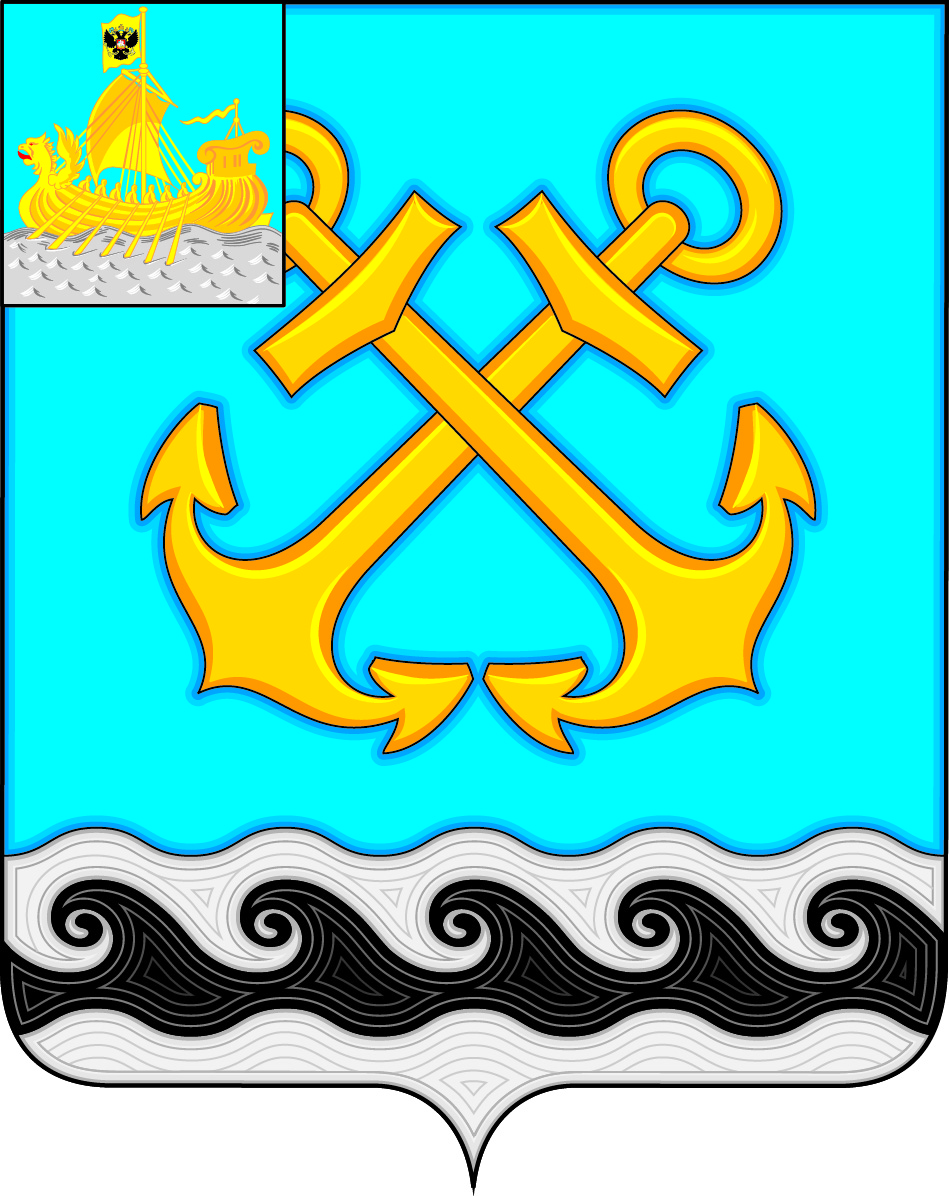 ЧЕРНОПЕНСКИЙ  ВЕСТНИКИнформационный бюллетень Учредитель: Совет депутатов Чернопенского сельского поселения Костромского муниципального районаКостромской областиИнформационный бюллетеньвыходит с 30 ноября 2006 года         № 22             четверг 22 декабря 2016 года Сегодня в номере:О бюджете  Чернопенского сельского поселения Костромского   муниципального  района Костромской области  на 2017 год (Решение Совета депутатов от 22 декабря 2016 года № 57).О внесении изменений и дополнений в Решение Совета депутатов МО Чернопенское сельское поселение от 18.12.2015 г. № 77 (в редакции решения  от 28.01.2016 г № 1, № 7 от 25.02.2016 г. ,№11 от 31.03.2016 г., №19 от 28.04.2016 г., № 26  26.05.2016 г.,  № 31  от 30.06.2016 г., № 37 от 28.07.2016 г., № 39 от 25.08.16 г., № 40 от 29.09.2016 г., № 49 от 31.10.2016 г., № 57 от 24.11.2016 г.) (Решение Совета депутатов от 22 декабря 2016 года № 58).О внесении изменений и дополнений в решение Совета депутатов от 27.03.2014 года № 21 «Об установлении размера   платы за жилое    помещение  на   территории Чернопенского  сельского поселения Костромского муниципального района     Костромской       области.» (в ред. решения Совета депутатов от 22.05.2014 г. №  32, от 30.10.2014 г. № 33) (Решение Совета депутатов от 22 декабря 2016 года № 59).О порядке расчета арендной платы за использование муниципального имущества Чернопенского сельского поселения Костромского муниципального района Костромской области. (Решение Совета депутатов от 22 декабря 2016 года № 60).Об установлении границы территории, на которой может быть создана добровольная народная дружина Чернопенского сельского поселения (Решение Совета депутатов от 22 декабря 2016 года № 60).Об установлении границы территории, на которой может быть создана добровольная народная дружина Чернопенского сельского поселения(Решение Совета депутатов от 22 декабря 2016 года № 61).О передаче полномочий по решению вопросов местного значения между органами местного самоуправления Костромского муниципального района и органами местного самоуправления Чернопенского сельского поселения Костромского муниципального района. (Решение Совета депутатов от 22 декабря 2016 года № 62).Об обеспечении пожарной безопасности в период проведения Новогодних и Рождественских праздников на территории Чернопенского сельского поселения Костромского муниципального района Костромской области. (Постановление главы поселения от 07.12.2016 г. № 5)Об утверждении Положения об Общественном Совете при администрации Чернопенского сельского поселения Костромского муниципального района Костромской области (Постановление главы поселения от 05.10.2016 г. № 4)О внесении изменений в Постановление администрации Чернопенского сельского поселения от 08 апреля  2011 г. № 19 «Об утверждении схемы размещения  нестационарных торговых объектов на территории Чернопенского сельского поселения  Костромского муниципального района» (в редакции Постановления администрации от 17.07.2015 №68)КОСТРОМСКАЯ ОБЛАСТЬКОСТРОМСКОЙ МУНИЦИПАЛЬНЫЙ РАЙОНСОВЕТ ДЕПУТАТОВ ЧЕРНОПЕНСКОГО СЕЛЬСКОГО ПОСЕЛЕНИЯтретьего созываРЕШЕНИЕ 22 декабря  2016 №   57                                                                п. СухоноговоРассмотрев внесенный администрацией Чернопенского сельского поселения Костромского муниципального района Костромской области  проект решения «О бюджете Чернопенского сельского поселения на 2017 год», сформированный в соответствии со статьями 9 и 184.1. Бюджетного Кодекса Российской Федерации, с Положением о бюджетном процессе в Чернопенском сельском поселении, учитывая итоги публичных слушаний 01.12.2016 года Совет депутатов решил:1. Утвердить бюджет муниципального образования Чернопенское сельское поселение Костромского муниципального района Костромской области (далее бюджет поселения) на 2017 год по доходам в сумме 10 691 585 рублей, в т.ч. объем собственных доходов в сумме    9 902 685 рублей, объем безвозмездных поступлений от других бюджетов бюджетной системы Российской Федерации в сумме 693 900  рублей, объем  прочих безвозмездных  поступлений  95 000  рублей и расходам в сумме 11 631  186   рублей.  2.  Установить размер дефицита бюджета поселения на 2017 год в сумме  939 601  рублей. 3. Утвердить источники финансирования дефицита бюджета  Чернопенского сельского  поселения на 2017 год согласно приложения  1 к настоящему  решению.    4. Установить, что остатки средств местного бюджета на начало текущего финансового года в полном объеме направляются на покрытие временных кассовых разрывов и на увеличение бюджетных ассигнований на оплату заключенных от имени муниципального образования муниципальных контрактов на поставку товаров, выполнение работ, оказание услуг, подлежавших в соответствии с условиями этих муниципальных контрактов оплате в отчетном финансовом году, в объеме,  не  превышающем сумму остатка неиспользованных бюджетных ассигнований на указанные цели.   5. Установить, что администрация Чернопенского сельского поселения  вправе направлять доходы, фактически полученные сверх объемов, утвержденных пунктом 10 настоящего Решения  на финансирование дефицита бюджета сельского поселения, погашение кредиторской задолженности прошлых лет, а также привлекать установленные бюджетным законодательством дополнительные источники финансирования дефицита бюджета поселения.6. Установить, что администрация Чернопенского сельского поселения  вправе заключать от имени Чернопенского сельского поселения договоры на муниципальные внутренние заимствования, в том числе на получение бюджетных кредитов, кредитов от кредитных организаций на покрытие временного кассового разрыва, возникающего при исполнении бюджета (топливно-энергетические ресурсы, выплата заработной платы работникам бюджетной сферы).  7. Утвердить перечень главных администраторов  источников      финансирования дефицита бюджета Чернопенского сельского поселения на 2017 год, полномочия по администрированию которых возлагается на администрацию Чернопенского сельского поселения Костромского муниципального района согласно приложению 2 к настоящему решению. 8.Утвердить перечень главных администраторов доходов бюджета поселения Чернопенского сельского поселения на 2017 год, полномочия по администрированию которых возлагается на администрацию Чернопенского сельского поселения Костромского муниципального района согласно приложению 3 к настоящему решению. Администраторы поступлений в бюджет сельского поселения наделяются полномочиями по осуществлению в соответствии с законодательствам РФ контроля за правильностью исчисления, полнотой и своевременностью уплаты, начисления, учета, взыскания и принятия решений о возврате (зачете) излишне уплаченных (взысканных) платежей, пеней и штрафов по ним.9. Предоставить право администрации Чернопенского сельского поселения,  в случае изменения в 2017 году бюджетной классификации доходов бюджетов Российской Федерации, состава и (или) функций органов государственной власти Чернопенского  сельского поселения Костромского муниципального района, а также находящихся в их ведении бюджетных учреждений вносить соответствующие изменения в перечень закрепленных за ними кодов классификации доходов бюджетов Российской Федерации или классификации источников финансирования дефицита местного бюджета с последующим внесением изменений в настоящее Решение.10. Доходы бюджета поселения,  поступающие в 2017 году, формируются за счет налоговых и неналоговых доходов – в соответствии с нормативами отчислений, установленными Бюджетным кодексом РФ, Федеральными законами, Законом Костромской области «О межбюджетных отношениях в Костромской области», прочих налогов, сборов и иных платежей, подлежащих зачислению в бюджеты сельский поселений, в соответствии с действующим законодательством, согласно приложению 4 к настоящему решению. 11. Утвердить в бюджете поселения на 2017 год   объем поступлений доходов согласно приложению 5  к настоящему решению. 12. Установить, что неиспользованные в 2016 году целевые средства, полученные из районного бюджета  в бюджет сельского поселения  ,подлежат  использованию в 2017 году на те же цели. Неиспользованные  целевые средства ,потребность в которых в 2017 будет отсутствовать ,подлежат  возврату в бюджет  Костромского района .  13.Средства, поступившие во временное распоряжение казенных, бюджетных учреждений в соответствии с законодательными и иными нормативными актами Российской Федерации, Костромской области учитываются на лицевых счетах, открытых им в Отделении по Костромскому району Управления Федерального казначейства по Костромской области, в порядке установленном Отделением по Костромскому району Управления Федерального казначейства по Костромской области. 14.Утвердить ведомственную структуру, распределение бюджетных ассигнований по разделам, подразделам, целевым статьям и видам расходов классификации расходов бюджетов Российской Федерации бюджета Чернопенского сельского поселения на 2017 год согласно приложения 6 к настоящему решению.  15.Установить верхний предел муниципального внутреннего долга по состоянию на 1 января 2017 г. в объеме  0,00 рублей, в том числе, верхний предел долга по муниципальным гарантиям 0,00 рублей.          16. Установить  общий объем бюджетных ассигнований, направляемых на исполнение публичных нормативных обязательств в  размере 61 тыс. рублей  17. Установить размер резервного фонда Главы  Чернопенского сельского поселения на 2017 год в сумме 10 тыс. рублей.  18. Утвердить следующий перечень расходов бюджета поселения на 2017 год, подлежащих финансированию в первоочередном порядке:- заработная плата и начисления на нее;- расходы на топливно-энергетические ресурсы;19. Установить, что органы местного самоуправления Чернопенского сельского поселения не вправе принимать в 2017 году решения по увеличению численности муниципальных служащих и работников учреждений и организаций бюджетной сферы, а также расходов  на их содержание, за исключением случаев, связанных с изменением состава и (или) функций органов местного самоуправления муниципального образования и бюджетных учреждений муниципального образования. 20.Кассовое обслуживание исполнения местного бюджета осуществляется в соответствии со статьей 215.1 Бюджетного кодекса Российской Федерации на лицевом счете финансового органа муниципального образования (далее- единый счет бюджета), открытым в Отделении по Костромскому району Управления Федерального казначейства по Костромской области.Учет операций по исполнению местного бюджета на едином счете бюджета возлагается на Отделение по Костромскому району Управления Федерального казначейства по Костромской области на основе соглашения с использованием лицевых счетов получателей средств местного бюджета.21. Установить, что заключение и оплата бюджетными учреждениями, финансируемыми из бюджета поселения на основании бюджетных смет, договоров, исполнение которых осуществляется за счет средств бюджета поселения, производится в пределах утвержденных им ассигнований из бюджета поселения и (или) лимитов бюджетных обязательств в соответствии с расходами бюджета поселения и с учетом принятых и не исполненных обязательств.22. Настоящее решение вступает в силу с момента опубликования в информационном бюллетене «Чернопенский вестник».Глава Чернопенского сельского поселения Костромского муниципального района Костромской области				                     		  Е.Н.Зубова                     Приложение № 1к решению Совета депутатов Чернопенского сельского поселенияКостромского муниципального района  от 22.12.2016 г. № 57Источники финансирования  дефицитабюджета Чернопенского  сельского поселения на 2017 год   Приложение №3                                                                                                                        к решению Совета депутатов                                                                                                                        Чернопенского сельского поселенияКостромского муниципального района от 22.12.2016 г. № 57 Переченьглавных администраторов доходов бюджета Чернопенского сельского поселения на 2017 год   Приложение № 2                                                                                                                                       к решению Совета депутатов                                                                                                                          Чернопенского сельского поселения                                                                                                                         Костромского муниципального района от  22.12.2016 г. Переченьглавных администраторов источников финансирования дефицита бюджета Чернопенского сельского поселения на 2017 год                                                                                                                      Приложение №4                                                                                                                        к решению Совета депутатов                                                                                                                         Чернопенского сельского поселенияКостромского муниципального района 		        От 22.12.2016 г. № 57 Нормативы отчислений налоговых и неналоговых доходов в бюджет Чернопенского сельского поселения на 2017 годКОСТРОМСКАЯ ОБЛАСТЬКОСТРОМСКОЙ МУНИЦИПАЛЬНЫЙ РАЙОНСОВЕТ ДЕПУТАТОВЧЕРНОПЕНСКОГО СЕЛЬСКОГО ПОСЕЛЕНИЯтретьего созыва                                                      РЕШЕНИЕ 22  декабря  2016 года      №	 58				               п. СухоноговоЗаслушав информацию  экономиста    об изменении доходной и расходной части бюджета  Чернопенского сельского поселения на 2016 год , Совет депутатов решил:  1. Внести следующие изменения и дополнения в решение Совета депутатов  № 77 от 18 декабря 2015  года  «О бюджете Чернопенского сельского поселения Костромского муниципального района на 2016 год»  ( в редакции решения  от 28.01.2016 г № 1№ 7 от 25.02.2016г. №11 от 31.03.2016г. №19 от 28.04.2016г. №26  26.05.2016г. №31  от 30.06.2016г. № 37 от 28.07.2016г. № 39 от25.08.16 г № 40 от 29.09.2016г. № 49 от 31.10.2016г. № 52  от 24.11.2016 г.).1.1.  Уменьшить      доходную часть    бюджета  на   17 827   рублей,  в том числе за счет   уменьшения  собственных средств на  49827  рублей, за счет  увеличения прочих  безвозмездных поступлений  на 32 000 рублей1.2.   Увеличить     расходную часть бюджета  поселения  на    26191   рубль .1.3 .Пункт 1 решения  изложить в следующей редакции:  Утвердить бюджет Чернопенского сельского поселения на 2016 год,  с учетом внесенных изменений по доходам  в размере  14 822 974     рублей,  по расходам в размере  15 238 307     рублей , с дефицитом бюджета    415 333      рублей .1.4. Приложение №1 « Источники финансирования  дефицита бюджета Чернопенского сельского поселения на 2016 год »,  Приложение  № 5 «Объем поступлений доходов в бюджет Чернопенского сельского поселения на 2016 год», Приложение № 6 Ведомственная структура , распределение бюджетных ассигнований по разделам, подразделам, целевым статьям и видам расходов классификации расходов бюджетов Российской Федерации бюджета Чернопенского  сельского поселения на 2016 год изложить в новой редакции.1.5.  Пункт 22,23  изложить  в следующей редакции   :22.Установить верхний предел муниципального долга Чернопенского  сельского  поселения Костромского муниципального района по состоянию на 1 января 2017 года в сумме  235 тыс. рублей.23.Установить предельный объем муниципального долга Чернопенского сельского  поселения  Костромского муниципального района на 2016 год в 4922  тыс. рублей..24.Утвердить программу муниципальных внутренних заимствований  Чернопенского сельского поселения  на 2016 год согласно приложению  7 к настоящему Решению   2. Настоящее решение вступает в силу с момента подписания и подлежит  опубликованию  в информационном бюллетене «Чернопенский вестник».Глава Чернопенского сельского поселения      Костромского муниципального районаКостромской области			                                                     Е.Н.Зубова                                                                                                                      Приложение №1к решению Совета депутатовЧернопенского сельского № 77от 18.12.2015 г. (в редакции  от 22.12 .2016 г.)Источники финансирования дефицитабюджета Чернопенского  сельского поселения на 2016 годПриложение № 7                                                                                                                    к решению  Совета  депутатов                                                                                                                    Чернопенского сельского  поселения                                                                                                                     Костромского муниципального                                                                                                                    района   от    18.12.15 г. № 77( в редакции                                                                                                                       от 22.12.16г)                                                                        ПРОГРАММА 		                 муниципальных внутренних заимствований 	       			 Чернопенского сельского поселения                                                                      на 2016 год.КОСТРОМСКАЯ ОБЛАСТЬКОСТРОМСКОЙ МУНИЦИПАЛЬНЫЙ РАЙОНСОВЕТ ДЕПУТАТОВЧЕРНОПЕНСКОГО СЕЛЬСКОГО ПОСЕЛЕНИЯтретьего созываРЕШЕНИЕ 22 декабря  2016 №   59                                                                п. Сухоногово        В соответствии со ст. 156, 158  Жилищного кодекса Российской Федерации, ст. 14 Федерального закона от 06.10.2003 г. № 131-ФЗ «Об общих принципах организации местного самоуправления в Российской  Федерации», руководствуясь  ст. 7, ч. 5 ст. 30 Устава муниципального образования Чернопенское сельское поселение Костромского муниципального района Костромской области, Совет депутатов Чернопенского сельского поселения Костромского муниципального района Костромской области  решил:	1. Внести следующие изменения в решение Совета депутатов от 27.03.2014 года № 21 «Об установлении размера   платы за жилое    помещение  на   территории Чернопенского  сельского поселения Костромского муниципального района     Костромской       области.»( в ред. решения Совета депутатов от 22.05.2014 г. №  32, от 30.10.2014 г. № 53):	1.1. Приложение 1 к решению Совета депутатов от 27.03.2014 года № 21 «Об установлении размера   платы за жилое    помещение  на   территории Чернопенского  сельского поселения Костромского муниципального района     Костромской       области» (в ред. решения Совета депутатов от 22.05.2014 г. №  32, от 30.10.2014 г. № 53) читать в новой редакции. (Приложение 1).    3. Настоящее решение вступает в силу  с 01.01.2017 г. и подлежит опубликованию в информационном бюллетене «Чернопенский вестник».Глава Чернопенского сельского поселенияКостромского муниципального районаКостромской области                                                      	             Е.Н. ЗубоваПриложение №1к решению Совета депутатовЧернопенского сельского поселенияот 27 марта  2014 г. № 21( в ред. решения Совета депутатовот 22.05.2014 г. №  32, от 30.10.2014 г. № 53, 22.12.2016 г. №  59)Размер платыза содержание и ремонт  жилого помещения для нанимателей жилых помещений по договорам социального найма и договорам найма жилых помещений государственного или муниципального жилищного фонда и для собственников жилых помещений, которые не приняли решение о выборе способа управления многоквартирным домом и (или) на их общем собрании не принято решение об установлении размера платы за содержание и ремонт жилого помещения, за  пользование жилым помещением (плата за наем) для нанимателей жилых помещений по договорам социального найма и договорам найма жилых помещений государственного и муниципального жилищного фондаКОСТРОМСКАЯ ОБЛАСТЬКОСТРОМСКОЙ МУНИЦИПАЛЬНЫЙ РАЙОНСОВЕТ ДЕПУТАТОВ ЧЕРНОПЕНСКОГО СЕЛЬСКОГО ПОСЕЛЕНИЯтретьего созываРЕШЕНИЕ 22 декабря  2016 №   60                                                            п. Сухоногово        В соответствии с Гражданским кодексом Российской Федерации, Федеральным законом от 29.07.1998 № 135-ФЗ «Об оценочной деятельности в Российской Федерации», ст.17.1 Федерального закона от 26.07.2006 № 135-ФЗ «О защите конкуренции», руководствуясь  Постановлением  администрации Костромской области от 27.09.2016  № 348-а «О порядке расчета арендной платы за использование  государственного имущества Костромской области»,  Положением  “О порядке управления и распоряжения муниципальным имуществом Чернопенского сельского поселения”, утвержденного решением Совета депутатов Чернопенского сельского поселения от 25.08.2011 г. № 42, в целях  обеспечения  поступлений доходов в  бюджет Чернопенского сельского поселения, Совет депутатов решил:   1.   Утвердить прилагаемый порядок расчета арендной платы за использование муниципального имущества Чернопенского сельского поселения.(Приложение 1)    2.   Признать   утратившим   силу   решение    Совета  депутатов   Чернопенского сельского поселения от 25.09.2014 № 50 «О порядке расчета арендной платы за использование муниципального имущества Чернопенского сельского поселения» (в редакции решения от 31.03.2016 № ):      3.  Настоящее  решение  подлежит   опубликованию в информационном бюллетене «Чернопенский вестник» и вступает в силу с 1 января 2017 года.Глава Чернопенского сельского поселенияКостромского муниципального районаКостромской области                                                                              Е.Н.Зубова                                                                  Приложение 1                                                                      УТВЕРЖДЕН                                                                    решением Совета депутатов                                                                       Чернопенского сельского поселения                                                                 от   20.12.2016 № 60 Порядокрасчета арендной платы за использование муниципального имущества Чернопенского сельского поселения   1. Настоящий порядок расчета арендной платы за использование муниципального имущества Чернопенского сельского поселения (далее - Порядок) разработан в соответствии с  Гражданским кодексом Российской Федерации, Федеральным законом от 29.07.1998 № 135-ФЗ «Об оценочной деятельности в Российской Федерации», ст.17.1 Федерального закона от 26.07.2006 № 135-ФЗ «О защите конкуренции», Постановлением  администрации Костромской области от 27.09.2016  № 348-а «О порядке расчета арендной платы за использование  государственного имущества Костромской области».   
      2.   Порядок   применяется   при    определении арендной платы за использование имущества, находящегося в муниципальной собственности Чернопенского сельского поселения, подлежащего передаче в аренду (далее – арендная плата).
   3. Размер арендной платы, устанавливаемый в договоре аренды муниципального  имущества Чернопенского сельского поселения, определяется на основании:
    1)   результатов   торгов на право заключения договора аренды муниципального  имущества Чернопенского сельского поселения. При этом начальный размер арендной платы определяется на основе отчета независимого оценщика об оценке рыночной стоимости объекта и годового размера арендной платы за его использование;
        2)   отчета   независимого   оценщика   об   оценке рыночной стоимости объекта и годового размера арендной платы за его использование в случае предоставления муниципального  имущества Чернопенского сельского поселения в аренду без проведения торгов в порядке, установленном действующим законодательством.
    4. Перерасчет арендной платы производится на основании отчета независимого оценщика не чаще одного раза в два года по договорам аренды муниципального  имущества Чернопенского сельского поселения, заключенным на срок более двух лет или на неопределенный срок, действующим более двух лет.
    При этом перерасчет арендной платы производится, если величина арендной платы, определяемая независимым оценщиком, превышает арендную плату, установленную договором аренды муниципального  имущества Чернопенского сельского поселения.КОСТРОМСКАЯ ОБЛАСТЬКОСТРОМСКОЙ МУНИЦИПАЛЬНЫЙ РАЙОНСОВЕТ ДЕПУТАТОВ ЧЕРНОПЕНСКОГО СЕЛЬСКОГО ПОСЕЛЕНИЯтретьего созываРЕШЕНИЕ 22 декабря  2016 года № 61						п. Сухоногово  В соответствии с п. 33 ст. 14 Федерального закона от 6 октября 2003 года N 131-ФЗ «Об общих принципах организации местного самоуправления в Российской Федерации», ч. 2 ст. 12  Федерального закона от 2 апреля 2014 года N 44-ФЗ «Об участии граждан в охране общественного порядка», ч.2 ст.7   Закона Костромской области от 1 апреля 2013 года N 347-5-ЗКО «Об участии граждан в охране общественного порядка на территории Костромской области», руководствуясь  Уставом муниципального образования Чернопенское сельское поселение Костромского муниципального района Костромской области,   Совет депутатов решил:        1. Установить, что границей территории, на которой может быть создана добровольная народная дружина Чернопенского сельского поселения является граница муниципального образования Чернопенское сельское поселение Костромского муниципального района Костромской области, установленная ст.7 Закона Костромской области от 30 декабря 2004 года № 237-ЗКО «Об установлении границ муниципальных образований в Костромской области и наделении их статусом».    2.  Настоящее решение вступает в силу со дня его официального опубликования в информационном бюллетене «Чернопенский вестник».Глава Чернопенского сельского поселенияКостромского муниципального районаКостромской области                                                                              Е.Н.ЗубоваКОСТРОМСКАЯ ОБЛАСТЬКОСТРОМСКОЙ МУНИЦИПАЛЬНЫЙ РАЙОНСОВЕТ ДЕПУТАТОВ ЧЕРНОПЕНСКОГО СЕЛЬСКОГО ПОСЕЛЕНИЯтретьего созываРЕШЕНИЕ 22 декабря  2016 года №   62                                                            п. СухоноговоВ целях установления общих, территориальных, организационных и экономических принципов организации местного самоуправления на территории Чернопенского сельского поселения Костромского муниципального района Костромской области, руководствуясь Федеральным законом от 06.10.2003 N 131-ФЗ "Об общих принципах организации местного самоуправления в Российской Федерации", Уставом  муниципального образования Чернопенского сельского поселения Костромского муниципального района Костромской области, Совет депутатов Чернопенского сельского поселения решил:Передать с уровня Чернопенского сельского поселения Костромского муниципального района Костромской области части полномочий по решению вопросов местного значения на период с 01.01.2017 года по 31.12.2017 года с передачей средств на их реализацию в виде межбюджетных трансфертов на очередной финансовый год из бюджета Минского сельского поселения Костромского муниципального района в бюджет Костромского муниципального района:полномочия контрольно-счетного органа Чернопенского сельского поселения контрольно-счетной группе  Костромского муниципального района Костромской области по осуществлению внешнего муниципального финансового контроля.полномочия на определение  поставщиков (подрядчиков, исполнителей) для  отдельных муниципальных заказчиков, действующих от имени поселений, бюджетных учреждений поселений и  (или) уполномоченных органов, уполномоченных учреждений Решение от 24 ноября  2016 года № 55	«О продлении срока действия соглашений о передаче полномочий между органами самоуправления Костромского муниципального района и Чернопенским сельским поселением Костромского муниципального района.» отменить.Настоящее решение вступает в силу с момента опубликования в информационном бюллетене «Чернопенский вестник».Глава Чернопенского сельского поселения Костромского муниципального район Костромской области								Е.Н. Зубова	РОССИЙСКАЯ ФЕДЕРАЦИЯКОСТРОМСКАЯ ОБЛАСТЬГЛАВА ЧЕРНОПЕНСКОГО СЕЛЬСКОГО ПОСЕЛЕНИЯКОСТРОМСКОГО МУНИЦИПАЛЬНОГО РАЙОНАП О С Т А Н О В Л Е Н И Е7 декабря 2016 года №  5                                                                   п. Сухоногово      Руководствуясь Федеральным законом  от 06.10.2003 г.  № 131-ФЗ «Об общих принципах организации местного самоуправления в Российской Федерации»,  в целях повышения уровня пожарной  безопасности, предотвращения пожаров и недопущения несчастных случаев в период проведения Новогодних и Рождественских  праздников на территории Чернопенского сельского поселения Костромского муниципального района Костромской области,            ПОСТАНОВЛЯЮ :    1.  Запретить применение пиротехнических средств при проведении праздничных мероприятий в закрытых помещениях;   2.   Определить места (открытые площадки) для использования пиротехнических изделий в населенных пунктах Чернопенского сельского поселения с учетом безопасного расстояния до зданий и зрителей, которое определяется с учетом требований инструкции применяемых пиротехнических изделий:     3.  Контроль за доведением данного постановления до руководителей предприятий, организаций, учреждений, населения возложить на заместителя главы администрации Перлову Т. В.     4. Постановление вступает в силу после его подписания и подлежит опубликованию в информационном бюллетене «Чернопенский вестник».Глава Чернопенскогосельского поселения                                                                             Е.Н.ЗубоваРОССИЙСКАЯ ФЕДЕРАЦИЯКОСТРОМСКАЯ ОБЛАСТЬГЛАВА ЧЕРНОПЕНСКОГО СЕЛЬСКОГО ПОСЕЛЕНИЯКОСТРОМСКОГО МУНИЦИПАЛЬНОГО РАЙОНА П О С Т А Н О В Л Е Н И Е5 октября 2016 года  №  4                                                                 п. Сухоногово         В соответствии с Федеральным законом от 6 октября 2003 года № 131-ФЗ «Об общих принципах организации местного самоуправления в Российской Федерации», в целях всестороннего учета мнения жителей Чернопенского сельского поселения Костромского муниципального района Костромской области при принятии органами местного самоуправления сельского поселения общественно значимых решений в социально-экономической сфере и реализации муниципальной политики, вовлечения широких кругов общественности в процесс развития Чернопенского сельского поселения, а также реализации конституционных прав граждан в области местного самоуправления,            ПОСТАНОВЛЯЮ :      1. Утвердить Положение об Общественном Совете при администрации Чернопенского сельского поселения Костромского муниципального района Костромской области.    2. Настоящее постановление вступает в силу со дня его опубликования в информационном бюллетене «Чернопенский  вестник».Глава Чернопенского сельского поселения                                                                                   Е.Н.Зубова                                                                                              Приложение                                                                            Утверждено                                                                            постановлением главыЧернопенского  сельского поселения                                                                               от  05.10.2016 № 4  Положениеоб Общественном Совете при администрации Чернопенского сельского поселения Костромского муниципального района Костромской областиГлава I. ОБЩИЕ ПОЛОЖЕНИЯСтатья 1. Общие положения1. Общественный Совет при администрации Чернопенского сельского поселения Костромского муниципального района Костромской области (далее - Совет) создается в целях регулярного и конструктивного взаимодействия граждан с органами местного самоуправления Чернопенского сельского поселения (далее - поселения), повышения роли общественности в процессе выработки решений органов местного самоуправления поселения.2. Совет является постоянно действующим консультативно-совещательным органом и работает на общественных началах и безвозмездной основе.3. В своей деятельности Совет руководствуется Конституцией Российской Федерации, федеральными законами, законами Костромской области, Уставом муниципального образования Черпопенское сельское поселение Костромского муниципального района Костромской области, муниципальными нормативными правовыми актами Чернопенского сельского поселения, а также настоящим Положением.4. Деятельность Совета основывается на принципах законности, гуманизма, уважения прав человека, гласности, согласования интересов различных социальных и культурных групп.Статья 2. Цели и задачи Совета1. Совет создается в целях развития институтов гражданского общества, демократических принципов функционирования органов местного самоуправления поселения, обеспечения взаимодействия граждан и их объединений с органами местного самоуправления поселения для достижения согласованных решений по наиболее важным для населения вопросам экономического и социального развития, укрепления правопорядка и безопасности, защиты основных прав и свобод человека и гражданина.2. Задачи Совета:-    содействие развитию институтов общественного самоуправления;- привлечение граждан и их объединений к решению задач социально-экономического развития поселения;- выдвижение и поддержка гражданских инициатив, имеющих значение для поселения и направленных на реализацию конституционных прав, свобод и законных интересов граждан и их объединений при реализации местного самоуправления;- выработка рекомендаций органам местного самоуправления поселения по социально-значимым вопросам развития района;- проведение общественной экспертизы проектов муниципальных правовых актов поселения;- осуществление контроля за ходом выполнения ранее принятых решений Совета, с выработкой, при необходимости методов и способов их корректировки.Глава II. ПОРЯДОК ФОРМИРОВАНИЯ СОВЕТАСтатья 3. Принципы формирования и деятельности Совета, состав Совета1. Формирование и деятельность Совета основывается на принципах добровольности, гласности и законности.2. Совет формируется из числа граждан, официально зарегистрированных и постоянно проживающих на территории поселения не менее 1 года, и представителей общественных объединений, некоммерческих организаций, зарегистрированных в соответствии с действующим законодательством и осуществляющих свою деятельность на территории сельского поселения, а также представителей профессиональных, творческих и деловых кругов, осуществляющих свою деятельность на территории сельского поселения (далее - объединения (организации).3. Не допускаются к выдвижению кандидатов в члены Совета, следующие общественные объединения, некоммерческие организации:- объединения (организации), зарегистрированные менее чем за один год до дня истечения срока полномочий членов Совета действующего состава либо до дня формирования в соответствии с настоящим Положением первого состава Совета;- политические партии;- объединения (организации), которым в соответствии с Федеральным законом от 25.07.2002 №114-ФЗ "О противодействии экстремистской деятельности" (далее - Федеральный закон "О противодействии экстремистской деятельности") вынесено предупреждение в письменной форме о недопустимости осуществления экстремистской деятельности, в течение одного года со дня вынесения предупреждения, если оно не было признано судом незаконным;- объединения (организации), деятельность которых приостановлена в соответствии с Федеральным законом "О противодействии экстремистской деятельности", если решение о приостановлении не было признано судом незаконным.Статья 4. Порядок формирования Совета1. Состав Совета формируется в количестве 5 человек. При этом 3 из которых направляются для участия в его работе Главой поселения, 2 - объединениями (организациями), указанными в части 2 статьи 3 настоящего Положения.2.  Формирование состава Совета осуществляется в два этапа. 3. Формирование состава Совета инициируется Главой сельского поселения путем издания распоряжения администрации поселения, которое подлежит официальному опубликованию и размещению на официальном сайте администрации Чернопенского сельского поселения в информационно-телекоммуникационной сети «Интернет».4. На первом этапе Глава сельского поселения в течение пяти дней со дня инициирования им в соответствии частью 3 настоящей статьи процедуры формирования состава Совета по результатам проведения консультаций с общественными объединениями, научными и творческими союзами, иными некоммерческими организациями, осуществляющими свою деятельность на территории поселения, определяет кандидатуры 3 граждан и направляет им соответствующие письменные предложения.Граждане, получившие предложение войти в состав Совета, в течение пяти дней письменно уведомляют Главу сельского поселения о своем согласии, либо об отказе войти в состав Совета. Уведомление о согласии оформляется заявлением кандидата о согласии на участие в работе Совета по форме согласно приложению, к настоящему Положению.5. По истечении срока, установленного для уведомления Глава сельского поселения принимает распоряжение администрации сельского поселения об утверждении членами Совета граждан, давших письменное согласие. 6. На втором этапе объединения (организации), указанные в части 2 статьи 3 настоящего Положения в течение десяти дней со дня инициирования Главой сельского поселения в соответствии с частью 3 настоящей статьи процедуры формирования состава Совета направляют в администрацию сельского поселения решения руководящих коллегиальных органов объединений (организаций) о выдвижении кандидатов в члены Совета. Указанные решения должны содержать информацию о деятельности данных объединений (организаций), информацию об отсутствии условий, указанных в пункте 3 настоящей статьи, отсутствии ограничений и запретов для членов Совета, установленных частью 1 пункта 2 статьи 6 настоящего положения, а также сведения, характеризующие выдвигаемого кандидата.Одновременно с решением о выдвижении кандидата в состав Совета объединением (организацией) направляется заявление кандидата о согласии на участие в работе Совета по форме согласно приложению, к настоящему Положению.Одно объединение (организация) может выдвинуть не более двух кандидатов в состав Совета.В случае поступления в администрацию сельского поселения документов, не отвечающих требованиям настоящей части, они возвращаются направившему их объединению (организации) с указанием причин возврата в течение пяти рабочих дней.7. Члены Совета, утвержденные Главой сельского поселения, в течение пяти дней со дня окончания приема заявлений от организаций (объединений) в состав Совета, путем рейтингового голосования принимают решение Совета о приеме в члены Совета 2 представителей объединений (организаций) указанных в части 2 статьи 3 настоящего Положения. В бюллетень для голосования не включаются кандидаты, не соблюдающие ограничения и запреты для членов Совета, установленных частями 1 и 2 статьи 6 настоящего Положения. Решение о приеме в члены Совета подписывается всеми членами Совета, утвержденными Главой сельского поселения, принявшими участие в рейтинговом голосовании.8. Решение о приеме в члены Совета в течение 5 дней с момента принятия направляется Главе сельского поселения для утверждения полного состава Совета.9. Полный состав Совета утверждается постановлением администрации сельского поселения и подлежит официальному опубликованию и размещению на официальном сайте администрации сельского поселения. 10. Первое пленарное заседание Совета проводится не позднее 30 дней со дня формирования правомочного состава Совета. Совет является правомочным, если в его состав вошло не менее 3 членов Совета.11. За два месяца до истечения срока полномочий членов Совета Глава сельского поселения инициирует процедуру формирования нового состава Совета в установленном настоящим Положением порядке.Статья 5. Органы Совета1. Органами Совета являются комиссии. В состав комиссий Совета входят члены Совета.2. Пленарное заседание Общественного Совета является ее высшим органом управления.3. Руководство деятельностью Совета возлагается на председателя Совета.4. В случае временного отсутствия председателя Совета деятельностью Совета руководит заместитель председателя Совета.5. Председатель и заместитель председателя Совета избираются открытым голосованием членов Совета на первом заседании Совета. Председатель, заместитель председателя Совета считается избранным, если за него проголосовало не менее двух третей от установленного числа членов Совета. 6. Председатель Совета организует и ведет заседания Совета, подписывает решения и протоколы заседаний Совета, а также другие документы в пределах полномочий Совета.7. Совет вправе образовывать временные комиссии и рабочие группы Совета.8. В состав рабочих групп Совета могут входить члены Совета, представители объединений (организаций) и иные граждане, привлеченные к работе Совета, путем направления им письменного запроса.9. К участию в работе Совета (по согласованию) могут привлекаться эксперты путем направления им письменного запроса.Глава III. ЧЛЕН СОВЕТАСтатья 6. Члены Совета1. Членом Совета может быть гражданин Российской Федерации, достигший 18-летнего возраста, официально зарегистрированный и постоянно проживающий на территории сельского поселения не менее 1 года, а также гражданин Российской Федерации, достигший 18-летнего возраста, являющийся членом объединения (организации), осуществляющим свою деятельность на территории поселения.2. Членом Совета не может быть:- Президент Российской Федерации, члены Совета Федерации Федерального Собрания Российской Федерации, депутаты Государственной Думы Федерального Собрания Российской Федерации, члены Правительства Российской Федерации, депутаты Костромской областной Думы или законодательных (представительных) органов государственной власти иных субъектов Российской Федерации, судьи, иные лица, замещающие государственные должности Российской Федерации, должности федеральной государственной службы, государственные должности Костромской области или иных субъектов Российской Федерации, должности государственной гражданской службы Костромской области или иных субъектов Российской Федерации, муниципальные должности, должности муниципальной службы, лица, признанные недееспособными или ограничено дееспособными на основании решения суда;- лица, имеющие непогашенную или неснятую судимость;3. Члены Совета осуществляют свою деятельность на непостоянной основе.4. Срок полномочий членов Совета составляет 3 года с даты издания постановления администрации сельского поселения полного состава Совета и прекращается в день первого заседания вновь избранного состава Совета.Статья 7. Участие члена Совета в его работе1. Член Совета принимает личное участие в работе заседаний Совета, комиссий и рабочих групп Совета.2. Член Совета вправе свободно высказывать свое мнение по любому вопросу деятельности Совета, комиссий и рабочих групп Совета.3. Члены Совета при осуществлении своих полномочий не связаны решениями выдвинувших их в состав Совета объединениями (организациями).4. Отзыв объединением (организацией) своего представителя из членов Совета не допускается без согласия Совета, выраженного решением Совета.Статья 8. Прекращение полномочий члена Совета1. Полномочия члена Совета прекращаются в следующих случаях:1) истечения срока его полномочий;2) подачи им письменного заявления о выходе из состава Совета;3) неспособности его по состоянию здоровья участвовать в работе Совета;4) вступления в законную силу вынесенного в отношении него обвинительного приговора суда;5) смерти члена Совета;6) признания его недееспособным, безвестно отсутствующим или умершим на основании решения суда, вступившего в законную силу;7) избрания или назначения его на должность, не совместимую с членством в Общественном Совете в соответствии с положением абзаца 1 части 2 статьи 6 настоящего Положения;8) изменения места жительства в связи с выездом за пределы района или выходом из состава объединения (организации);9) прекращения гражданства Российской Федерации;2. Полномочия члена Совета приостанавливаются в случаях:1) предъявления ему в порядке, установленном уголовно-процессуальным кодексом Российской Федерации, обвинения в совершении преступления;2) назначения ему административного наказания в виде административного ареста;3) регистрации его в качестве кандидата на должность Президента Российской Федерации, кандидата в депутаты Государственной Думы Федерального Собрания Российской Федерации, кандидата в депутаты Костромской областной Думы или законодательного (представительного) органа государственной власти иного субъекта Российской Федерации, кандидата на должность Губернатора субъекта Российской Федерации, кандидата на должность Главы муниципального образования, доверенного лица или уполномоченного представителя кандидата (политической партии) на указанных выборах, а также в случае вхождения его в состав инициативной группы по проведению референдума Российской Федерации или референдума Костромской области, местного референдума.3. Полномочия члена Совета восстанавливаются в случаях:1) снятия предъявленного ему в порядке, установленном уголовно-процессуальным кодексом Российской Федерации, обвинения в совершении преступления;2) завершения срока административного ареста;3) по завершению соответствующей избирательной компании, референдума.4. Полномочия члена Совета прекращаются, приостанавливаются и восстанавливаются решением Совета.5. Член Совета, полномочия которого прекращены, подлежит исключению из состава Совета.6. Решение Совета о прекращении полномочий члена Совета направляется в администрацию сельского поселения для внесения изменения в состав Совета.7. В случае исключения члена Совета из состава Совета производится замещение вакантного места в порядке, установленном статьей 4 настоящего Положения.Глава IV. ДЕЯТЕЛЬНОСТЬ СОВЕТАСтатья 9. Основные формы работы Совета1. Основными формами работы Совета являются:- заседания Совета;- заседания комиссий Совета;- заседания временных комиссий Совета;- заседания рабочих групп Совета;- мероприятия, организуемые и проводимые Советом.2. Заседания Совета проводятся по мере необходимости. 3. Заседание Совета правомочно, если в нем участвуют не менее 3 членов Совета.4. В целях реализации функций, возложенных на Совет настоящим Положением, Совет вправе:- проводить обсуждения по общественно важным проблемам;- проводить общественную экспертизу проектов муниципальных правовых актов органов местного самоуправления;- приглашать руководителей органов местного самоуправления, руководителей отраслевых (функциональных) органов на заседания Совета;- направлять членов Совета для участия в работе комиссий органов местного самоуправления в порядке, определяемом этими органами;- проводить семинары, слушания и "круглые столы" по актуальным вопросам общественной жизни сельского поселения;- доводить до сведения жителей сельского поселения информацию о гражданских инициативах, о деятельности Совета.Статья 10. Решения СоветаРешения Совета принимаются в виде:- рекомендаций органам местного самоуправления Чернопенского сельского поселения по результатам проведения общественной экспертизы проектов нормативных правовых актов;- в форме заключений по действию (бездействию) органов местного самоуправления Чернопенского сельского поселения;- протоколов слушаний;- предложений по вопросам реализации и защиты прав, свобод и законных интересов граждан;- обращений по вопросам, отнесенным к компетенции Совета;Решения Совета принимаются простым большинством голосов его членов, присутствующих на заседании, если иное не установлено настоящим Положением и носят рекомендательный характер.Статья 11. Общественная экспертиза1. Совет вправе проводить общественную экспертизу проектов нормативных правовых актов органов местного самоуправления поселения. 2. Для проведения общественной экспертизы Совет создает рабочую группу, которая вправе:- привлекать экспертов на безвозмездной основе;- рекомендовать Совету направить в органы местного самоуправления запрос о представлении информации, необходимой для проведения экспертизы.3. Запросы о представлении информации, необходимой для проведения экспертизы в органы местного самоуправления направляются, а ответы на запросы представляются в соответствии с Федеральным законом от 09.02.2009 № 8-ФЗ «Об обеспечении доступа к информации о деятельности государственных органов и органов местного самоуправления».Статья 12. Заключения Совета1. Заключение Совета по результатам проведения общественной экспертизы проектов муниципальных правовых актов поселения имеет рекомендательный характер, утверждаются большинством голосов от установленного числа членов Совета и направляются Главе сельского поселения.2. Заключения Совета подлежат обязательному рассмотрению администрацией сельского поселения. 3. Рассмотрение заключений Совета производится с приглашением уполномоченного Советом члена Совета.Глава V. ВЗАИМОДЕЙСТВИЕ СОВЕТА С ОРГАНАМИ МЕСТНОГО САМОУПРАВЛЕНИЯСтатья 13. Содействие членам СоветаОрганы местного самоуправления поселения, их должностные лица, муниципальные служащие оказывают содействие членам Совета в исполнении ими обязанностей, установленных настоящим Положением.Статья 14. Информационное обеспечение деятельности Совета Для информационного обеспечения деятельности Совета и доступа широких кругов общественности к рассматриваемым Советом вопросам, а также к результатам работы Совета осуществляются публикации о деятельности Совета в средствах массовой информации, на официальном сайте администрации сельского поселенияСтатья 15. Обеспечение деятельности СоветаОрганизационное и информационное обеспечение деятельности Совета осуществляет Администрация сельского поселения.Статья 16. Переходные положенияСозыв и организацию проведения первого заседания первого состава Совета осуществляет Глава сельского поселения.Первое заседание первого состава Совета открывает и ведет до избрания председателя Совета Глава сельского поселения.По всем вопросам, не нашедшим отражения в настоящем Положении, но так или иначе вытекающим из цели и задач деятельности Совета, Совет руководствуется действующим законодательством.Приложениек Положению об Общественном СоветеАдминистрации Чернопенского сельского поселения от ______________________________ ______________________________(фамилия, имя, отчество)ЗАЯВЛЕНИЕДаю согласие на включение меня в состав Общественного Совета Администрации Чернопенского сельского поселения Костромского муниципального района Костромской области. С Положением об Общественном Совете Администрации Чернопенского сельского поселения Костромского муниципального района Костромской области, регулирующим деятельность членов Общественного Совета, ознакомлен(а).О себе сообщаю следующие сведения:1. Дата и место рождения __________________________________2. Гражданство ________________________________________3. Образование____________________________________________4. Ученая степень, ученое звание ___________________________5. Место работы и занимаемая должность _____________________6. Наличие государственных, региональных, муниципальных наград, поощрений _________________________________________7. Неснятых и непогашенных судимостей не имею.8. Адрес места жительства ___________________________________9. Телефон ___________________________________________10. Принадлежность к политической партии либо иному общественному объединению и статус в нем _________________11. Опыт работы в общественной сфере, перечень занимаемых выборных должностей ___________________________________________________(собственноручная подпись)_________________________Информационный бюллетень учрежден Советом депутатов Чернопенского сельского поселения.Выходит по мере необходимости, но не реже 1 раза в месяц, тираж 7 экз.Адрес издательства: п.Сухоногово, пл.Советская, 3Контактный телефон: 664-963Ответственный за выпуск: Савина Г.В.АДМИНИСТРАЦИЯ ЧЕРНОПЕНСКОГО СЕЛЬСКОГО ПОСЕЛЕНИЯКОСТРОМСКОГО МУНИЦИПАЛЬНОГО РАЙОНАКОСТРОМСКОЙ ОБЛАСТИП О С Т А Н О В Л Е Н И Е2 декабря 2016 года № 218                                                           п.СухоноговоВ  целях упорядочения размещения и функционирования нестационарных торговых объектов на территории Чернопенского сельского поселения Костромского муниципального района, создания условий для улучшения организации и качества торгового обслуживания населения, руководствуясь пунктом 3 статьи 10 Федерального закона от 28.12.2009 года № 381-ФЗ «Об основах государственного регулирования торговой деятельности в Российской Федерации», статьёй 14 Федерального закона от 06.10.2003 года № 131-ФЗ «Об общих принципах организации местного самоуправления в Российской Федерации», с пунктом 2 статьи 4 Закона Костромской области от 02.09.2010 года № 657-4-ЗКО «О государственном регулировании торговой деятельности на территории Костромской области», на основании Устава Муниципального образования Чернопенское  сельское поселение ПОСТАНОВЛЯЮ:  1. Утвердить схему размещения нестационарных торговых объектов на территории Чернопенского  сельского поселения Костромского муниципального района Костромской области в новой редакции  (Приложение)  2. Контроль за  исполнением настоящего Постановления оставляю за собой.  3. Настоящее постановление вступает в силу с момента подписания и подлежит опубликованию в информационном бюллетене «Чернопенский вестник»  и  на официальном  сайте  администрации Чернопенского сельского  поселения.Глава Чернопенского сельского поселения		                                                           Е.Н.ЗубоваО бюджете  Чернопенского сельского поселения Костромского   муниципального  района Костромской области  на 2017 годКодНаименованиеСумма (руб.)000 01 00 00 00 00 0000 000Источники внутреннего финансирования дефицитов  бюджетов939 601000 01 05 00 00 00 0000 000Изменение остатков средств на счетах по учету средств бюджетов939 601000 01 05 00 00 00 0000 500Увеличение остатков средств бюджетов-10 691 585000 01 05 02 00 00 0000 500Увеличение прочих остатков средств бюджетов-10 691 585000 01 05 02 01 00 0000 510Увеличение прочих остатков денежных средств бюджетов-10 691 585000 01 05 02 01 10 0000 510Увеличение прочих остатков денежных средств бюджетов   сельских поселений11 631 186000 01 05 00 00 00 0000 600Уменьшение остатков средств бюджетов11 631 186000 01 05 02 00 00 0000 600Уменьшение прочих остатков средств бюджетов11 631 186000 01 05 02 01 00 0000 610Уменьшение прочих остатков денежных средств бюджетов11 631 186000 01 05 02 01 10 0000 610Уменьшение прочих остатков денежных средств бюджетов  сельских  поселений11 631 186ИТОГО939 601N п/пКод главного администратораКод доходов бюджетной классификацииНаименование доходов1999108 04020 01 0000 110Государственная пошлина за совершение нотариальных действий должностными лицами органов местного самоуправления, уполномоченными в соответствии с законодательными актами Российской Федерации на совершение нотариальных действий (сумма платежа (перерасчеты, недоимка и задолженность по соответствующему платежу, в том числе по отмененному))2999111 05035 10 0000 120Доходы от сдачи в аренду имущества, находящегося в оперативном управлении органов управления сельских поселений и созданных ими учреждений (за исключением имущества муниципальных бюджетных и  автономных учреждений)3999111 09045 10 0000 120Прочие поступления от использования имущества, находящегося в собственности сельских поселений (за исключением имущества муниципальных бюджетных и автономных учреждений, а также имущества муниципальных унитарных предприятий, в том числе казенных)4999113 01995 10 0000 130Прочие доходы от оказания платных услуг (работ) получателями средств бюджетов сельских поселений5999113 02995 10 0000 130Прочие доходы от компенсации затрат бюджетов сельских поселений6999114 02053 10 0000 410Доходы от реализации иного имущества, находящегося в собственности сельских поселений (за исключением имущества муниципальных бюджетных и автономных учреждений, а также имущества муниципальных унитарных предприятий, в том числе казенных), в части реализации основных средств по указанному имуществу7999114 02053 10 0000 440Доходы от реализации иного имущества, находящегося в собственности сельских поселений (за исключением имущества муниципальных бюджетных и автономных учреждений, а также имущества муниципальных унитарных предприятий, в том числе казенных), в части реализации материальных запасов по указанному имуществу8999114 06025 10 0000 430Доходы от продажи земельных участков, находящихся в собственности сельских поселений (за исключением земельных участков муниципальных бюджетных и автономных учреждений)9999117 01050 10 0000 180Невыясненные поступления, зачисляемые в бюджеты сельских поселений10999202 01001 10 0000 151Дотации бюджетам сельских поселений на выравнивание бюджетной обеспеченности11999202 01003 10 0000 151Дотации бюджетам сельских поселений на поддержку мер по обеспечению сбалансированности бюджетов12999202 02999 10 0000151Прочие субсидии бюджетам сельских поселений13999202 02088 10 0001 151Субсидии бюджетам сельских поселений на обеспечение мероприятий по капитальному ремонту многоквартирных домов за счет средств, поступивших от государственной корпорации - Фонда содействия реформированию жилищно-коммунального хозяйства14999202 02088 100002 151Субсидии бюджетам сельских поселений на обеспечение мероприятий по переселению граждан из аварийного жилищного фонда за счет средств, поступивших от государственной корпорации - Фонда содействия реформированию жилищно-коммунального хозяйства15999202 02089 10 0001 151Субсидии бюджетам сельских поселений на обеспечение мероприятий по капитальному ремонту многоквартирных домов за счет средств бюджетов16999202 02089 10 0002 151Субсидии бюджетам сельских поселений на обеспечение мероприятий по переселению граждан из аварийного жилищного фонда за счет средств бюджетов17999202 03015 10 0000 151Субвенции бюджетам сельских поселений на осуществление первичного воинского учета на территориях, где отсутствуют военные комиссариаты18999202 03003 10 0000 151Субвенции бюджетам сельских поселений на государственную регистрацию актов гражданского состояния19999202 03999 10 0000 151Прочие субвенции бюджетам сельских поселений20999202 04014 10 0000 151 Межбюджетные трансферты, передаваемые бюджетам сельских поселений из бюджетов муниципальных районов на осуществление части полномочий по решению вопросов местного значения в соответствии с заключенными соглашениями21999202 04999 10 0000 151Прочие межбюджетные трансферты, передаваемые бюджетам сельских поселений22999203 05020 10 0000 180Поступления от денежных пожертвований, предоставляемых государственными (муниципальными) организациями получателям средств бюджетов сельских поселений23999203 05099 10 0000 180Прочие безвозмездные поступления от государственных (муниципальных) организаций в бюджеты сельских поселений24999204 05020 10 0000 180Поступления от денежных пожертвований, предоставляемых негосударственными организациями получателям средств бюджетов сельских поселений25999204 05099 10 0000 180Прочие безвозмездные поступления от негосударственных организаций в бюджеты сельских поселений.26999207 05020 10 0000 180Поступления от денежных пожертвований, предоставляемых физическими лицами получателям средств бюджетов сельских поселений27999 207 05030 10 0000 180Прочие безвозмездные поступления в бюджеты сельских поселений28999208 05000 10 0000 180Перечисления из бюджетов сельских поселений (в бюджеты поселений) для осуществления возврата (зачета) излишне уплаченных или излишне взысканных сумм налогов, сборов и иных платежей, а также сумм процентов за несвоевременное осуществление такого возврата и процентов, начисленных на излишне взысканные суммы29999219 05000 10 0000 151Возврат остатков субсидий, субвенций и иных межбюджетных трансфертов, имеющих целевое назначение, прошлых лет из бюджетов сельских поселений30999202 02216 10 0000 151Субсидии на осуществление дорожной деятельности в отношении автомобильных дорог общего пользования, а так же капитального ремонта и ремонта дворовых территорий многоквартирных домов, проездов к дворовым территориям многоквартирных домов населенных пунктов31999111 05075 10 0000 120Доходы от сдачи в аренду имущества, составляющего казну сельских поселений (за исключением земельных участков32999113 02065 10 0000 130Доходы, поступающие в порядке возмещения расходов, понесенных в связи с эксплуатацией имущества сельских поселений33999111 05013 10 0000 120Доходы, получаемые в виде арендной платы за земельные участки, государственная собственность на которые не разграничена и которые расположены в границах сельских поселений, а также средства от продажи права на заключение договоров аренды указанных земельных участков34999114 06013 10 0000 430Доходы от продажи земельных участков, государственная собственность на которые не разграничена и которые расположены в границах сельских поселенийКод главного администратораКодНаименование кода999Администрация Чернопенского сельского   поселенияАдминистрация Чернопенского сельского   поселения99901 02 00 00 10 0000 710Получение  кредитов от кредитных организаций бюджетами  поселений в валюте Российской Федерации99901 02 00 00 10 0000 810Погашение бюджетами поселений кредитов от кредитных организаций в валюте  Российской Федерации99901 05 02 01 10 0000 610Уменьшение прочих  остатков  денежных средств   бюджетов  сельских поселений99901 05 0201 10 0000 510Увеличение прочих остатков  денежных средств бюджетов  сельских поселенийКод доходов бюджетной классификацииНаименование доходовНорматив, %Код доходов бюджетной классификацииНаименование доходов100108 04020 01 0000 110Государственная пошлина за совершение нотариальных действий должностными лицами органов местного самоуправления, уполномоченными в соответствии с законодательными актами Российской Федерации на совершение нотариальных действий (сумма платежа (перерасчеты, недоимка и задолженность по соответствующему платежу, в том числе по отмененному))100111 05035 10 0000 120Доходы от сдачи в аренду имущества, находящегося в оперативном управлении органов управления сельских поселений и созданных ими учреждений (за исключением имущества муниципальных бюджетных и автономных учреждений)100111 09045 10 0000 120Прочие поступления от использования имущества, находящегося в собственности сельских поселений (за исключением имущества муниципальных бюджетных и автономных учреждений, а также имущества муниципальных унитарных предприятий, в том числе казенных)100113 01995 10 0000 130Прочие доходы от оказания платных услуг (работ) получателями средств бюджетов сельских поселений100113 02995 10 0000 130Прочие доходы от компенсации затрат бюджетов сельских поселений100114 02053 10 0000 410Доходы от реализации иного имущества, находящегося в собственности сельских поселений (за исключением имущества муниципальных бюджетных и автономных учреждений, а также имущества муниципальных унитарных предприятий, в том числе казенных), в части реализации основных средств по указанному имуществу100114 02053 10 0000 440Доходы от реализации иного имущества, находящегося в собственности сельских поселений (за исключением имущества муниципальных бюджетных и автономных учреждений, а также имущества муниципальных унитарных предприятий, в том числе казенных), в части реализации материальных запасов по указанному имуществу100114 06025 10 0000 430Доходы от продажи земельных участков, находящихся в собственности сельских поселений (за исключением земельных участков муниципальных бюджетных и автономных учреждений)100117 01050 10 0000 180Невыясненные поступления, зачисляемые в бюджеты сельских поселений100202 01001 10 0000 151Дотации бюджетам сельских поселений на выравнивание бюджетной обеспеченности100202 01003 10 0000 151Дотации бюджетам сельских поселений на поддержку мер по обеспечению сбалансированности бюджетов100202 02999 10 0000151Прочие субсидии бюджетам сельских поселений100202 02088 10 0001 151Субсидии бюджетам сельских поселений на обеспечение мероприятий по капитальному ремонту многоквартирных домов за счет средств, поступивших от государственной корпорации - Фонда содействия реформированию жилищно-коммунального хозяйства100202 02088 100002 151Субсидии бюджетам сельских поселений на обеспечение мероприятий по переселению граждан из аварийного жилищного фонда за счет средств, поступивших от государственной корпорации - Фонда содействия реформированию жилищно-коммунального хозяйства100202 02089 10 0001 151Субсидии бюджетам сельских поселений на обеспечение мероприятий по капитальному ремонту многоквартирных домов за счет средств бюджетов100202 02089 10 0002 151Субсидии бюджетам сельских поселений на обеспечение мероприятий по переселению граждан из аварийного жилищного фонда за счет средств бюджетов100202 03015 10 0000 151Субвенции бюджетам сельских поселений на осуществление первичного воинского учета на территориях, где отсутствуют военные комиссариаты100202 03003 10 0000 151Субвенции бюджетам сельских поселений на государственную регистрацию актов гражданского состояния100202 03999 10 0000 151Прочие субвенции бюджетам сельских поселений100202 04014 10 0000 151 Межбюджетные трансферты, передаваемые бюджетам сельских поселений из бюджетов муниципальных районов на осуществление части полномочий по решению вопросов местного значения в соответствии с заключенными соглашениями100202 04999 10 0000 151Прочие межбюджетные трансферты, передаваемые бюджетам сельских поселений100203 05020 10 0000 180Поступления от денежных пожертвований, предоставляемых государственными (муниципальными) организациями получателям средств бюджетов сельских поселений100203 05099 10 0000 180Прочие безвозмездные поступления от государственных (муниципальных) организаций в бюджеты сельских поселений100204 05020 10 0000 180Поступления от денежных пожертвований, предоставляемых негосударственными организациями получателям средств бюджетов сельских поселений100204 05099 10 0000 180Прочие безвозмездные поступления от негосударственных организаций в бюджеты сельских поселений.100 207 05020 10 0000 180Поступления от денежных пожертвований, предоставляемых физическими лицами получателям средств бюджетов сельских поселений100 207 05030 10 0000 180Прочие безвозмездные поступления в бюджеты сельских поселений100208 05000 10 0000 180Перечисления из бюджетов сельских поселений (в бюджеты поселений) для осуществления возврата (зачета) излишне уплаченных или излишне взысканных сумм налогов, сборов и иных платежей, а также сумм процентов за несвоевременное осуществление такого возврата и процентов, начисленных на излишне взысканные суммы100219 05000 10 0000 151Возврат остатков субсидий, субвенций и иных межбюджетных трансфертов, имеющих целевое назначение, прошлых лет из бюджетов сельских поселений100202 02216 10 0000 151Субсидии на осуществление дорожной деятельности в отношении автомобильных дорог общего пользования, а так же капитального ремонта и ремонта дворовых территорий многоквартирных домов, проездов к дворовым территориям многоквартирных домов населенных пунктов100111 05075 10 0000 120Доходы от сдачи в аренду имущества, составляющего казну сельских поселений (за исключением земельных участков100113 02065 10 0000 130Доходы, поступающие в порядке возмещения расходов, понесенных в связи с эксплуатацией имущества сельских поселений100111 05013 10 0000 120Доходы, получаемые в виде арендной платы за земельные участки, государственная собственность на которые не разграничена и которые расположены в границах сельских поселений, а также средства от продажи права на заключение договоров аренды указанных земельных участков100114 06013 10 0000 430Доходы от продажи земельных участков, государственная собственность на которые не разграничена и которые расположены в границах сельских поселений100Приложение№  5 к решению совета депутатов Чернопенского сельского  поселения  Костромского муниципального района  от  22.12.2016 №  г. 57Приложение№  5 к решению совета депутатов Чернопенского сельского  поселения  Костромского муниципального района  от  22.12.2016 №  г. 57Приложение№  5 к решению совета депутатов Чернопенского сельского  поселения  Костромского муниципального района  от  22.12.2016 №  г. 57Приложение№  5 к решению совета депутатов Чернопенского сельского  поселения  Костромского муниципального района  от  22.12.2016 №  г. 57Приложение№  5 к решению совета депутатов Чернопенского сельского  поселения  Костромского муниципального района  от  22.12.2016 №  г. 57Приложение№  5 к решению совета депутатов Чернопенского сельского  поселения  Костромского муниципального района  от  22.12.2016 №  г. 57Приложение№  5 к решению совета депутатов Чернопенского сельского  поселения  Костромского муниципального района  от  22.12.2016 №  г. 57Объем поступлений доходов в бюджет Чернопенского  сельского поселения на 2017 годОбъем поступлений доходов в бюджет Чернопенского  сельского поселения на 2017 годОбъем поступлений доходов в бюджет Чернопенского  сельского поселения на 2017 годОбъем поступлений доходов в бюджет Чернопенского  сельского поселения на 2017 годОбъем поступлений доходов в бюджет Чернопенского  сельского поселения на 2017 годОбъем поступлений доходов в бюджет Чернопенского  сельского поселения на 2017 годОбъем поступлений доходов в бюджет Чернопенского  сельского поселения на 2017 годОбъем поступлений доходов в бюджет Чернопенского  сельского поселения на 2017 годОбъем поступлений доходов в бюджет Чернопенского  сельского поселения на 2017 годОбъем поступлений доходов в бюджет Чернопенского  сельского поселения на 2017 годОбъем поступлений доходов в бюджет Чернопенского  сельского поселения на 2017 годОбъем поступлений доходов в бюджет Чернопенского  сельского поселения на 2017 годОбъем поступлений доходов в бюджет Чернопенского  сельского поселения на 2017 годОбъем поступлений доходов в бюджет Чернопенского  сельского поселения на 2017 годКод бюджетной классификацииНаименование кодов классификации доходов бюджетовНаименование кодов классификации доходов бюджетовНаименование кодов классификации доходов бюджетовНаименование кодов классификации доходов бюджетовНаименование кодов классификации доходов бюджетовНаименование кодов классификации доходов бюджетовРублей Рублей Рублей Рублей Рублей Рублей Рублей НАЛОГОВЫЕ  ДОХОДЫНАЛОГОВЫЕ  ДОХОДЫНАЛОГОВЫЕ  ДОХОДЫНАЛОГОВЫЕ  ДОХОДЫНАЛОГОВЫЕ  ДОХОДЫНАЛОГОВЫЕ  ДОХОДЫ9 370 685,009 370 685,009 370 685,009 370 685,009 370 685,009 370 685,009 370 685,0010102000010000110Налог  на доходы физических лицНалог  на доходы физических лицНалог  на доходы физических лицНалог  на доходы физических лицНалог  на доходы физических лицНалог  на доходы физических лиц2 100 620,002 100 620,002 100 620,002 100 620,002 100 620,002 100 620,002 100 620,0010102010010000110Налог на доходы физических лиц с доходов, источником которых является налоговый агент, за исключением доходов, в отношении которых исчисление и уплата налога осуществляются в соответствии со статьями 227, 2271 и 228 Налогового кодекса Российской ФедерацииНалог на доходы физических лиц с доходов, источником которых является налоговый агент, за исключением доходов, в отношении которых исчисление и уплата налога осуществляются в соответствии со статьями 227, 2271 и 228 Налогового кодекса Российской ФедерацииНалог на доходы физических лиц с доходов, источником которых является налоговый агент, за исключением доходов, в отношении которых исчисление и уплата налога осуществляются в соответствии со статьями 227, 2271 и 228 Налогового кодекса Российской ФедерацииНалог на доходы физических лиц с доходов, источником которых является налоговый агент, за исключением доходов, в отношении которых исчисление и уплата налога осуществляются в соответствии со статьями 227, 2271 и 228 Налогового кодекса Российской ФедерацииНалог на доходы физических лиц с доходов, источником которых является налоговый агент, за исключением доходов, в отношении которых исчисление и уплата налога осуществляются в соответствии со статьями 227, 2271 и 228 Налогового кодекса Российской ФедерацииНалог на доходы физических лиц с доходов, источником которых является налоговый агент, за исключением доходов, в отношении которых исчисление и уплата налога осуществляются в соответствии со статьями 227, 2271 и 228 Налогового кодекса Российской Федерации1 870 120,001 870 120,001 870 120,001 870 120,001 870 120,001 870 120,001 870 120,0010102020010000110Налог на доходы физических лиц с доходов, полученных от осуществления деятельности физическими лицами, зарегистрированными в качестве индивидуальных предпринимателей, нотариусов, занимающихся частной практикой, адвокатов, учредивших адвокатские кабинеты и других лиц, занимающихся частной практикой в соответствии со статьей 227 Налогового кодекса Российской ФедерацииНалог на доходы физических лиц с доходов, полученных от осуществления деятельности физическими лицами, зарегистрированными в качестве индивидуальных предпринимателей, нотариусов, занимающихся частной практикой, адвокатов, учредивших адвокатские кабинеты и других лиц, занимающихся частной практикой в соответствии со статьей 227 Налогового кодекса Российской ФедерацииНалог на доходы физических лиц с доходов, полученных от осуществления деятельности физическими лицами, зарегистрированными в качестве индивидуальных предпринимателей, нотариусов, занимающихся частной практикой, адвокатов, учредивших адвокатские кабинеты и других лиц, занимающихся частной практикой в соответствии со статьей 227 Налогового кодекса Российской ФедерацииНалог на доходы физических лиц с доходов, полученных от осуществления деятельности физическими лицами, зарегистрированными в качестве индивидуальных предпринимателей, нотариусов, занимающихся частной практикой, адвокатов, учредивших адвокатские кабинеты и других лиц, занимающихся частной практикой в соответствии со статьей 227 Налогового кодекса Российской ФедерацииНалог на доходы физических лиц с доходов, полученных от осуществления деятельности физическими лицами, зарегистрированными в качестве индивидуальных предпринимателей, нотариусов, занимающихся частной практикой, адвокатов, учредивших адвокатские кабинеты и других лиц, занимающихся частной практикой в соответствии со статьей 227 Налогового кодекса Российской ФедерацииНалог на доходы физических лиц с доходов, полученных от осуществления деятельности физическими лицами, зарегистрированными в качестве индивидуальных предпринимателей, нотариусов, занимающихся частной практикой, адвокатов, учредивших адвокатские кабинеты и других лиц, занимающихся частной практикой в соответствии со статьей 227 Налогового кодекса Российской Федерации25 500,0025 500,0025 500,0025 500,0025 500,0025 500,0025 500,0010102030010000110Налог  на доходы физических лиц с доходов, полученных физическими лицами  в соответствии  со статьей 228 НК РФНалог  на доходы физических лиц с доходов, полученных физическими лицами  в соответствии  со статьей 228 НК РФНалог  на доходы физических лиц с доходов, полученных физическими лицами  в соответствии  со статьей 228 НК РФНалог  на доходы физических лиц с доходов, полученных физическими лицами  в соответствии  со статьей 228 НК РФНалог  на доходы физических лиц с доходов, полученных физическими лицами  в соответствии  со статьей 228 НК РФНалог  на доходы физических лиц с доходов, полученных физическими лицами  в соответствии  со статьей 228 НК РФ204 000,00204 000,00204 000,00204 000,00204 000,00204 000,00204 000,0010102040010000110Налог на доходы физических лиц в виде фиксированных авансовых платежей с доходов, полученных физическими лицами, являющимися иностранными гражданами, осуществляющими трудовую деятельность по найму у физических лиц на основании патента в соответствии со статьей 227.1 Налогового кодекса Российской Федерации (сумма платежа (перерасчеты, недоимка и задолженность по соответствующему платежу, в том числе по отмененному)Налог на доходы физических лиц в виде фиксированных авансовых платежей с доходов, полученных физическими лицами, являющимися иностранными гражданами, осуществляющими трудовую деятельность по найму у физических лиц на основании патента в соответствии со статьей 227.1 Налогового кодекса Российской Федерации (сумма платежа (перерасчеты, недоимка и задолженность по соответствующему платежу, в том числе по отмененному)Налог на доходы физических лиц в виде фиксированных авансовых платежей с доходов, полученных физическими лицами, являющимися иностранными гражданами, осуществляющими трудовую деятельность по найму у физических лиц на основании патента в соответствии со статьей 227.1 Налогового кодекса Российской Федерации (сумма платежа (перерасчеты, недоимка и задолженность по соответствующему платежу, в том числе по отмененному)Налог на доходы физических лиц в виде фиксированных авансовых платежей с доходов, полученных физическими лицами, являющимися иностранными гражданами, осуществляющими трудовую деятельность по найму у физических лиц на основании патента в соответствии со статьей 227.1 Налогового кодекса Российской Федерации (сумма платежа (перерасчеты, недоимка и задолженность по соответствующему платежу, в том числе по отмененному)Налог на доходы физических лиц в виде фиксированных авансовых платежей с доходов, полученных физическими лицами, являющимися иностранными гражданами, осуществляющими трудовую деятельность по найму у физических лиц на основании патента в соответствии со статьей 227.1 Налогового кодекса Российской Федерации (сумма платежа (перерасчеты, недоимка и задолженность по соответствующему платежу, в том числе по отмененному)Налог на доходы физических лиц в виде фиксированных авансовых платежей с доходов, полученных физическими лицами, являющимися иностранными гражданами, осуществляющими трудовую деятельность по найму у физических лиц на основании патента в соответствии со статьей 227.1 Налогового кодекса Российской Федерации (сумма платежа (перерасчеты, недоимка и задолженность по соответствующему платежу, в том числе по отмененному)1 000,001 000,001 000,001 000,001 000,001 000,001 000,0010300000000000000Налоги на товары (работы, услуги), реализуемые на территории Российской ФедерацииНалоги на товары (работы, услуги), реализуемые на территории Российской ФедерацииНалоги на товары (работы, услуги), реализуемые на территории Российской ФедерацииНалоги на товары (работы, услуги), реализуемые на территории Российской ФедерацииНалоги на товары (работы, услуги), реализуемые на территории Российской ФедерацииНалоги на товары (работы, услуги), реализуемые на территории Российской Федерации518 965,00518 965,00518 965,00518 965,00518 965,00518 965,00518 965,0010302230010000110Доходы от уплаты акцизов на дизельное топливо, подлежащие распределению между бюджетами субъектов Российской Федерации и местными бюджетами с учетом установленных дифференцированных нормативов отчислений в местные бюджеты.Доходы от уплаты акцизов на дизельное топливо, подлежащие распределению между бюджетами субъектов Российской Федерации и местными бюджетами с учетом установленных дифференцированных нормативов отчислений в местные бюджеты.Доходы от уплаты акцизов на дизельное топливо, подлежащие распределению между бюджетами субъектов Российской Федерации и местными бюджетами с учетом установленных дифференцированных нормативов отчислений в местные бюджеты.Доходы от уплаты акцизов на дизельное топливо, подлежащие распределению между бюджетами субъектов Российской Федерации и местными бюджетами с учетом установленных дифференцированных нормативов отчислений в местные бюджеты.Доходы от уплаты акцизов на дизельное топливо, подлежащие распределению между бюджетами субъектов Российской Федерации и местными бюджетами с учетом установленных дифференцированных нормативов отчислений в местные бюджеты.Доходы от уплаты акцизов на дизельное топливо, подлежащие распределению между бюджетами субъектов Российской Федерации и местными бюджетами с учетом установленных дифференцированных нормативов отчислений в местные бюджеты.180 458,00180 458,00180 458,00180 458,00180 458,00180 458,00180 458,0010302240010000110Доходы от уплаты акцизов на моторные масла для дизельных и (или) карбюраторных (инжекторных) двигателей, подлежащие распределению между бюджетами субъектов Российской Федерации и местными бюджетами с учетом установленных дифференцированных нормативов отчислений в местные бюджетыДоходы от уплаты акцизов на моторные масла для дизельных и (или) карбюраторных (инжекторных) двигателей, подлежащие распределению между бюджетами субъектов Российской Федерации и местными бюджетами с учетом установленных дифференцированных нормативов отчислений в местные бюджетыДоходы от уплаты акцизов на моторные масла для дизельных и (или) карбюраторных (инжекторных) двигателей, подлежащие распределению между бюджетами субъектов Российской Федерации и местными бюджетами с учетом установленных дифференцированных нормативов отчислений в местные бюджетыДоходы от уплаты акцизов на моторные масла для дизельных и (или) карбюраторных (инжекторных) двигателей, подлежащие распределению между бюджетами субъектов Российской Федерации и местными бюджетами с учетом установленных дифференцированных нормативов отчислений в местные бюджетыДоходы от уплаты акцизов на моторные масла для дизельных и (или) карбюраторных (инжекторных) двигателей, подлежащие распределению между бюджетами субъектов Российской Федерации и местными бюджетами с учетом установленных дифференцированных нормативов отчислений в местные бюджетыДоходы от уплаты акцизов на моторные масла для дизельных и (или) карбюраторных (инжекторных) двигателей, подлежащие распределению между бюджетами субъектов Российской Федерации и местными бюджетами с учетом установленных дифференцированных нормативов отчислений в местные бюджеты1 643,001 643,001 643,001 643,001 643,001 643,001 643,0010302250010000110Доходы от уплаты акцизов на автомобильный бензин, подлежащие распределению между бюджетами субъектов Российской Федерации и местными бюджетами с учетом установленных дифференцированных нормативов отчислений в местные бюджетыДоходы от уплаты акцизов на автомобильный бензин, подлежащие распределению между бюджетами субъектов Российской Федерации и местными бюджетами с учетом установленных дифференцированных нормативов отчислений в местные бюджетыДоходы от уплаты акцизов на автомобильный бензин, подлежащие распределению между бюджетами субъектов Российской Федерации и местными бюджетами с учетом установленных дифференцированных нормативов отчислений в местные бюджетыДоходы от уплаты акцизов на автомобильный бензин, подлежащие распределению между бюджетами субъектов Российской Федерации и местными бюджетами с учетом установленных дифференцированных нормативов отчислений в местные бюджетыДоходы от уплаты акцизов на автомобильный бензин, подлежащие распределению между бюджетами субъектов Российской Федерации и местными бюджетами с учетом установленных дифференцированных нормативов отчислений в местные бюджетыДоходы от уплаты акцизов на автомобильный бензин, подлежащие распределению между бюджетами субъектов Российской Федерации и местными бюджетами с учетом установленных дифференцированных нормативов отчислений в местные бюджеты374 313,00374 313,00374 313,00374 313,00374 313,00374 313,00374 313,0010302260010000110Доходы от уплаты акцизов на прямогонный бензин, подлежащие распределению между бюджетами субъектов Российской Федерации и местными бюджетами с учетом установленных дифференцированных нормативов отчислений в местные бюджетыДоходы от уплаты акцизов на прямогонный бензин, подлежащие распределению между бюджетами субъектов Российской Федерации и местными бюджетами с учетом установленных дифференцированных нормативов отчислений в местные бюджетыДоходы от уплаты акцизов на прямогонный бензин, подлежащие распределению между бюджетами субъектов Российской Федерации и местными бюджетами с учетом установленных дифференцированных нормативов отчислений в местные бюджетыДоходы от уплаты акцизов на прямогонный бензин, подлежащие распределению между бюджетами субъектов Российской Федерации и местными бюджетами с учетом установленных дифференцированных нормативов отчислений в местные бюджетыДоходы от уплаты акцизов на прямогонный бензин, подлежащие распределению между бюджетами субъектов Российской Федерации и местными бюджетами с учетом установленных дифференцированных нормативов отчислений в местные бюджетыДоходы от уплаты акцизов на прямогонный бензин, подлежащие распределению между бюджетами субъектов Российской Федерации и местными бюджетами с учетом установленных дифференцированных нормативов отчислений в местные бюджеты-37 449,00 -37 449,00 -37 449,00 -37 449,00 -37 449,00 -37 449,00 -37 449,00 10500000000000000Налог    на совокупный доходНалог    на совокупный доходНалог    на совокупный доходНалог    на совокупный доходНалог    на совокупный доходНалог    на совокупный доход910 600,00910 600,00910 600,00910 600,00910 600,00910 600,00910 600,0010501010010000110Налог, взимаемый с налогоплательщиков, выбравших в качестве объекта налогообложения  доходы.Налог, взимаемый с налогоплательщиков, выбравших в качестве объекта налогообложения  доходы.Налог, взимаемый с налогоплательщиков, выбравших в качестве объекта налогообложения  доходы.Налог, взимаемый с налогоплательщиков, выбравших в качестве объекта налогообложения  доходы.Налог, взимаемый с налогоплательщиков, выбравших в качестве объекта налогообложения  доходы.Налог, взимаемый с налогоплательщиков, выбравших в качестве объекта налогообложения  доходы.148 600,00148 600,00148 600,00148 600,00148 600,00148 600,00148 600,0010501020010000110Налог, взимаемый с налогоплательщиков, выбравших в качестве объекта налогообложения  доходы, уменьшенные на величину расходовНалог, взимаемый с налогоплательщиков, выбравших в качестве объекта налогообложения  доходы, уменьшенные на величину расходовНалог, взимаемый с налогоплательщиков, выбравших в качестве объекта налогообложения  доходы, уменьшенные на величину расходовНалог, взимаемый с налогоплательщиков, выбравших в качестве объекта налогообложения  доходы, уменьшенные на величину расходовНалог, взимаемый с налогоплательщиков, выбравших в качестве объекта налогообложения  доходы, уменьшенные на величину расходовНалог, взимаемый с налогоплательщиков, выбравших в качестве объекта налогообложения  доходы, уменьшенные на величину расходов526 000,00526 000,00526 000,00526 000,00526 000,00526 000,00526 000,0010501050010000110Минимальный налог, зачисляемый в бюджеты субъектов РФМинимальный налог, зачисляемый в бюджеты субъектов РФМинимальный налог, зачисляемый в бюджеты субъектов РФМинимальный налог, зачисляемый в бюджеты субъектов РФМинимальный налог, зачисляемый в бюджеты субъектов РФМинимальный налог, зачисляемый в бюджеты субъектов РФ110 000,00110 000,00110 000,00110 000,00110 000,00110 000,00110 000,0010503010010000110Единый сельскохозяйственный налогЕдиный сельскохозяйственный налогЕдиный сельскохозяйственный налогЕдиный сельскохозяйственный налогЕдиный сельскохозяйственный налогЕдиный сельскохозяйственный налог126 000,00126 000,00126 000,00126 000,00126 000,00126 000,00126 000,0010600000000000000Налоги на  имуществоНалоги на  имуществоНалоги на  имуществоНалоги на  имуществоНалоги на  имуществоНалоги на  имущество5 834 000,005 834 000,005 834 000,005 834 000,005 834 000,005 834 000,005 834 000,0010601030100000110Налог на имущество физических лиц, взимаемый по ставкам, применяемым к объектам налогообложения, расположенным в границах сельских  поселенийНалог на имущество физических лиц, взимаемый по ставкам, применяемым к объектам налогообложения, расположенным в границах сельских  поселенийНалог на имущество физических лиц, взимаемый по ставкам, применяемым к объектам налогообложения, расположенным в границах сельских  поселенийНалог на имущество физических лиц, взимаемый по ставкам, применяемым к объектам налогообложения, расположенным в границах сельских  поселенийНалог на имущество физических лиц, взимаемый по ставкам, применяемым к объектам налогообложения, расположенным в границах сельских  поселенийНалог на имущество физических лиц, взимаемый по ставкам, применяемым к объектам налогообложения, расположенным в границах сельских  поселений326 000,00326 000,00326 000,00326 000,00326 000,00326 000,00326 000,00106060331 0000110Земельный налог с организаций, обладающих земельным участком, расположенным в границах сельских поселенийЗемельный налог с организаций, обладающих земельным участком, расположенным в границах сельских поселенийЗемельный налог с организаций, обладающих земельным участком, расположенным в границах сельских поселенийЗемельный налог с организаций, обладающих земельным участком, расположенным в границах сельских поселенийЗемельный налог с организаций, обладающих земельным участком, расположенным в границах сельских поселенийЗемельный налог с организаций, обладающих земельным участком, расположенным в границах сельских поселений2 990 000,002 990 000,002 990 000,002 990 000,002 990 000,002 990 000,002 990 000,00 10606043100000110Земельный налог с физических лиц, обладающих земельным участком, расположенным в границах сельских поселенийЗемельный налог с физических лиц, обладающих земельным участком, расположенным в границах сельских поселенийЗемельный налог с физических лиц, обладающих земельным участком, расположенным в границах сельских поселенийЗемельный налог с физических лиц, обладающих земельным участком, расположенным в границах сельских поселенийЗемельный налог с физических лиц, обладающих земельным участком, расположенным в границах сельских поселенийЗемельный налог с физических лиц, обладающих земельным участком, расположенным в границах сельских поселений2 518 000,002 518 000,002 518 000,002 518 000,002 518 000,002 518 000,002 518 000,0010800000000000000Государственная пошлинаГосударственная пошлинаГосударственная пошлинаГосударственная пошлинаГосударственная пошлинаГосударственная пошлина6 500,006 500,006 500,006 500,006 500,006 500,006 500,0010804020010000110Государственная пошлина за совершение нотариальных действий должностными лицами органов местного самоуправления, уполномоченными в соответствии с законодательными актами Российской Федерации на совершение нотариальных действий (сумма платежа (перерасчеты, недоимка и задолженность по соответствующему платежу, в том числе по отмененному))Государственная пошлина за совершение нотариальных действий должностными лицами органов местного самоуправления, уполномоченными в соответствии с законодательными актами Российской Федерации на совершение нотариальных действий (сумма платежа (перерасчеты, недоимка и задолженность по соответствующему платежу, в том числе по отмененному))Государственная пошлина за совершение нотариальных действий должностными лицами органов местного самоуправления, уполномоченными в соответствии с законодательными актами Российской Федерации на совершение нотариальных действий (сумма платежа (перерасчеты, недоимка и задолженность по соответствующему платежу, в том числе по отмененному))Государственная пошлина за совершение нотариальных действий должностными лицами органов местного самоуправления, уполномоченными в соответствии с законодательными актами Российской Федерации на совершение нотариальных действий (сумма платежа (перерасчеты, недоимка и задолженность по соответствующему платежу, в том числе по отмененному))Государственная пошлина за совершение нотариальных действий должностными лицами органов местного самоуправления, уполномоченными в соответствии с законодательными актами Российской Федерации на совершение нотариальных действий (сумма платежа (перерасчеты, недоимка и задолженность по соответствующему платежу, в том числе по отмененному))Государственная пошлина за совершение нотариальных действий должностными лицами органов местного самоуправления, уполномоченными в соответствии с законодательными актами Российской Федерации на совершение нотариальных действий (сумма платежа (перерасчеты, недоимка и задолженность по соответствующему платежу, в том числе по отмененному))6 500,006 500,006 500,006 500,006 500,006 500,006 500,00НЕНАЛОГОВЫЕ   ДОХОДЫНЕНАЛОГОВЫЕ   ДОХОДЫНЕНАЛОГОВЫЕ   ДОХОДЫНЕНАЛОГОВЫЕ   ДОХОДЫНЕНАЛОГОВЫЕ   ДОХОДЫНЕНАЛОГОВЫЕ   ДОХОДЫ532 000,00532 000,00532 000,00532 000,00532 000,00532 000,00532 000,0011100000000000000ДОХОДЫ ОТ ИСПОЛЬЗОВАНИЯ ИМУЩЕСТВА, НАХОДЯЩЕГОСЯ В  ГОСУДАРСТВЕННОЙ И  МУНИЦИПАЛЬНОЙ СОБСТВЕННОСТИДОХОДЫ ОТ ИСПОЛЬЗОВАНИЯ ИМУЩЕСТВА, НАХОДЯЩЕГОСЯ В  ГОСУДАРСТВЕННОЙ И  МУНИЦИПАЛЬНОЙ СОБСТВЕННОСТИДОХОДЫ ОТ ИСПОЛЬЗОВАНИЯ ИМУЩЕСТВА, НАХОДЯЩЕГОСЯ В  ГОСУДАРСТВЕННОЙ И  МУНИЦИПАЛЬНОЙ СОБСТВЕННОСТИДОХОДЫ ОТ ИСПОЛЬЗОВАНИЯ ИМУЩЕСТВА, НАХОДЯЩЕГОСЯ В  ГОСУДАРСТВЕННОЙ И  МУНИЦИПАЛЬНОЙ СОБСТВЕННОСТИДОХОДЫ ОТ ИСПОЛЬЗОВАНИЯ ИМУЩЕСТВА, НАХОДЯЩЕГОСЯ В  ГОСУДАРСТВЕННОЙ И  МУНИЦИПАЛЬНОЙ СОБСТВЕННОСТИДОХОДЫ ОТ ИСПОЛЬЗОВАНИЯ ИМУЩЕСТВА, НАХОДЯЩЕГОСЯ В  ГОСУДАРСТВЕННОЙ И  МУНИЦИПАЛЬНОЙ СОБСТВЕННОСТИ260 000,00260 000,00260 000,00260 000,00260 000,00260 000,00260 000,0011109045100000120Прочие поступления от использования имущества, находящегося в собственности сельских поселений (за исключением имущества муниципальных бюджетных и автономных учреждений, а также имущества муниципальных унитарных предприятий, в том числе казенных)Прочие поступления от использования имущества, находящегося в собственности сельских поселений (за исключением имущества муниципальных бюджетных и автономных учреждений, а также имущества муниципальных унитарных предприятий, в том числе казенных)Прочие поступления от использования имущества, находящегося в собственности сельских поселений (за исключением имущества муниципальных бюджетных и автономных учреждений, а также имущества муниципальных унитарных предприятий, в том числе казенных)Прочие поступления от использования имущества, находящегося в собственности сельских поселений (за исключением имущества муниципальных бюджетных и автономных учреждений, а также имущества муниципальных унитарных предприятий, в том числе казенных)Прочие поступления от использования имущества, находящегося в собственности сельских поселений (за исключением имущества муниципальных бюджетных и автономных учреждений, а также имущества муниципальных унитарных предприятий, в том числе казенных)Прочие поступления от использования имущества, находящегося в собственности сельских поселений (за исключением имущества муниципальных бюджетных и автономных учреждений, а также имущества муниципальных унитарных предприятий, в том числе казенных)260 000,00260 000,00260 000,00260 000,00260 000,00260 000,00260 000,0011300000000000000ДОХОДЫ ОТ ОКАЗАНИЯ ПЛАТНЫХ УСЛУГ (РАБОТ) И КОМПЕНСАЦИИ ЗАТРАТ ГОСУДАРСТВА.ДОХОДЫ ОТ ОКАЗАНИЯ ПЛАТНЫХ УСЛУГ (РАБОТ) И КОМПЕНСАЦИИ ЗАТРАТ ГОСУДАРСТВА.ДОХОДЫ ОТ ОКАЗАНИЯ ПЛАТНЫХ УСЛУГ (РАБОТ) И КОМПЕНСАЦИИ ЗАТРАТ ГОСУДАРСТВА.ДОХОДЫ ОТ ОКАЗАНИЯ ПЛАТНЫХ УСЛУГ (РАБОТ) И КОМПЕНСАЦИИ ЗАТРАТ ГОСУДАРСТВА.ДОХОДЫ ОТ ОКАЗАНИЯ ПЛАТНЫХ УСЛУГ (РАБОТ) И КОМПЕНСАЦИИ ЗАТРАТ ГОСУДАРСТВА.ДОХОДЫ ОТ ОКАЗАНИЯ ПЛАТНЫХ УСЛУГ (РАБОТ) И КОМПЕНСАЦИИ ЗАТРАТ ГОСУДАРСТВА.270 000,00270 000,00270 000,00270 000,00270 000,00270 000,00270 000,0011302065100000130Доходы, поступающие в порядке возмещения расходов, понесенных в связи с эксплуатацией имущества сельских поселенийДоходы, поступающие в порядке возмещения расходов, понесенных в связи с эксплуатацией имущества сельских поселенийДоходы, поступающие в порядке возмещения расходов, понесенных в связи с эксплуатацией имущества сельских поселенийДоходы, поступающие в порядке возмещения расходов, понесенных в связи с эксплуатацией имущества сельских поселенийДоходы, поступающие в порядке возмещения расходов, понесенных в связи с эксплуатацией имущества сельских поселенийДоходы, поступающие в порядке возмещения расходов, понесенных в связи с эксплуатацией имущества сельских поселений11301995100000130Прочие доходы от оказания платных услуг (работ) получателями средств бюджетов сельских поселенийПрочие доходы от оказания платных услуг (работ) получателями средств бюджетов сельских поселенийПрочие доходы от оказания платных услуг (работ) получателями средств бюджетов сельских поселенийПрочие доходы от оказания платных услуг (работ) получателями средств бюджетов сельских поселенийПрочие доходы от оказания платных услуг (работ) получателями средств бюджетов сельских поселенийПрочие доходы от оказания платных услуг (работ) получателями средств бюджетов сельских поселений270 000,00270 000,00270 000,00270 000,00270 000,00270 000,00270 000,0011651040020000140Денежные взыскания (штрафы), установленные законами субъектов Российской Федерации за несоблюдение муниципальных правовых актов, зачисляемые в бюджеты поселенийДенежные взыскания (штрафы), установленные законами субъектов Российской Федерации за несоблюдение муниципальных правовых актов, зачисляемые в бюджеты поселенийДенежные взыскания (штрафы), установленные законами субъектов Российской Федерации за несоблюдение муниципальных правовых актов, зачисляемые в бюджеты поселенийДенежные взыскания (штрафы), установленные законами субъектов Российской Федерации за несоблюдение муниципальных правовых актов, зачисляемые в бюджеты поселенийДенежные взыскания (штрафы), установленные законами субъектов Российской Федерации за несоблюдение муниципальных правовых актов, зачисляемые в бюджеты поселенийДенежные взыскания (штрафы), установленные законами субъектов Российской Федерации за несоблюдение муниципальных правовых актов, зачисляемые в бюджеты поселений2 000,002 000,002 000,002 000,002 000,002 000,002 000,00Итого собственных доходов:Итого собственных доходов:Итого собственных доходов:Итого собственных доходов:Итого собственных доходов:Итого собственных доходов:9 902 685,009 902 685,009 902 685,009 902 685,009 902 685,009 902 685,009 902 685,0020200000000000000БЕЗВОЗМЕЗДНЫЕ ПОСТУПЛЕНИЯ ОТ ДРУГИХ БЮДЖЕТОВ БЮДЖЕТНОЙ СИСТЕМЫ РФБЕЗВОЗМЕЗДНЫЕ ПОСТУПЛЕНИЯ ОТ ДРУГИХ БЮДЖЕТОВ БЮДЖЕТНОЙ СИСТЕМЫ РФБЕЗВОЗМЕЗДНЫЕ ПОСТУПЛЕНИЯ ОТ ДРУГИХ БЮДЖЕТОВ БЮДЖЕТНОЙ СИСТЕМЫ РФБЕЗВОЗМЕЗДНЫЕ ПОСТУПЛЕНИЯ ОТ ДРУГИХ БЮДЖЕТОВ БЮДЖЕТНОЙ СИСТЕМЫ РФБЕЗВОЗМЕЗДНЫЕ ПОСТУПЛЕНИЯ ОТ ДРУГИХ БЮДЖЕТОВ БЮДЖЕТНОЙ СИСТЕМЫ РФБЕЗВОЗМЕЗДНЫЕ ПОСТУПЛЕНИЯ ОТ ДРУГИХ БЮДЖЕТОВ БЮДЖЕТНОЙ СИСТЕМЫ РФ693 900693 900693 900693 900693 900693 900693 90020201001100000151Дотации на выравнивание бюджетной обеспеченности (средства областного фонда финансовой поддержки)Дотации на выравнивание бюджетной обеспеченности (средства областного фонда финансовой поддержки)Дотации на выравнивание бюджетной обеспеченности (средства областного фонда финансовой поддержки)Дотации на выравнивание бюджетной обеспеченности (средства областного фонда финансовой поддержки)Дотации на выравнивание бюджетной обеспеченности (средства областного фонда финансовой поддержки)Дотации на выравнивание бюджетной обеспеченности (средства областного фонда финансовой поддержки)49800049800049800049800049800049800049800020203015100000151Субвенции бюджетам сельских поселений на осуществление первичного воинского учета на территориях, где отсутствуют военные комиссариатыСубвенции бюджетам сельских поселений на осуществление первичного воинского учета на территориях, где отсутствуют военные комиссариатыСубвенции бюджетам сельских поселений на осуществление первичного воинского учета на территориях, где отсутствуют военные комиссариатыСубвенции бюджетам сельских поселений на осуществление первичного воинского учета на территориях, где отсутствуют военные комиссариатыСубвенции бюджетам сельских поселений на осуществление первичного воинского учета на территориях, где отсутствуют военные комиссариатыСубвенции бюджетам сельских поселений на осуществление первичного воинского учета на территориях, где отсутствуют военные комиссариаты18870018870018870018870018870018870018870020203003100000151Субвенции бюджетам сельских поселений на государственную регистрацию актов гражданского состоянияСубвенции бюджетам сельских поселений на государственную регистрацию актов гражданского состоянияСубвенции бюджетам сельских поселений на государственную регистрацию актов гражданского состоянияСубвенции бюджетам сельских поселений на государственную регистрацию актов гражданского состоянияСубвенции бюджетам сельских поселений на государственную регистрацию актов гражданского состоянияСубвенции бюджетам сельских поселений на государственную регистрацию актов гражданского состояния200020002000200020002000200020203999100000151Прочие субвенции бюджетам   сельских  поселенийПрочие субвенции бюджетам   сельских  поселенийПрочие субвенции бюджетам   сельских  поселенийПрочие субвенции бюджетам   сельских  поселенийПрочие субвенции бюджетам   сельских  поселенийПрочие субвенции бюджетам   сельских  поселений520052005200520052005200520020204014100000151Межбюджетные трансферты, передаваемые бюджетам сельских поселений из бюджетов муниципальных районов на осуществление части полномочий по решению вопросов местного значения в соответствии с заключенными соглашениямиМежбюджетные трансферты, передаваемые бюджетам сельских поселений из бюджетов муниципальных районов на осуществление части полномочий по решению вопросов местного значения в соответствии с заключенными соглашениямиМежбюджетные трансферты, передаваемые бюджетам сельских поселений из бюджетов муниципальных районов на осуществление части полномочий по решению вопросов местного значения в соответствии с заключенными соглашениямиМежбюджетные трансферты, передаваемые бюджетам сельских поселений из бюджетов муниципальных районов на осуществление части полномочий по решению вопросов местного значения в соответствии с заключенными соглашениямиМежбюджетные трансферты, передаваемые бюджетам сельских поселений из бюджетов муниципальных районов на осуществление части полномочий по решению вопросов местного значения в соответствии с заключенными соглашениямиМежбюджетные трансферты, передаваемые бюджетам сельских поселений из бюджетов муниципальных районов на осуществление части полномочий по решению вопросов местного значения в соответствии с заключенными соглашениями20700000000000000ПРОЧИЕ БЕЗВОЗМЕЗДНЫЕ ПОСТУПЛЕНИЯПРОЧИЕ БЕЗВОЗМЕЗДНЫЕ ПОСТУПЛЕНИЯПРОЧИЕ БЕЗВОЗМЕЗДНЫЕ ПОСТУПЛЕНИЯПРОЧИЕ БЕЗВОЗМЕЗДНЫЕ ПОСТУПЛЕНИЯПРОЧИЕ БЕЗВОЗМЕЗДНЫЕ ПОСТУПЛЕНИЯПРОЧИЕ БЕЗВОЗМЕЗДНЫЕ ПОСТУПЛЕНИЯ9500095000950009500095000950009500020705020100000180Поступления от денежных пожертвований, предоставляемых физическими лицами получателям средств бюджетов сельских поселенийПоступления от денежных пожертвований, предоставляемых физическими лицами получателям средств бюджетов сельских поселенийПоступления от денежных пожертвований, предоставляемых физическими лицами получателям средств бюджетов сельских поселенийПоступления от денежных пожертвований, предоставляемых физическими лицами получателям средств бюджетов сельских поселенийПоступления от денежных пожертвований, предоставляемых физическими лицами получателям средств бюджетов сельских поселенийПоступления от денежных пожертвований, предоставляемых физическими лицами получателям средств бюджетов сельских поселений9500095000950009500095000950009500021905000100000151Возврат  остатков  субсидий,субвенций  и иных  межбюджетных трансфертов ,имеющих целевое назначение,прошлых лет из бюджетов сельских поселенийВозврат  остатков  субсидий,субвенций  и иных  межбюджетных трансфертов ,имеющих целевое назначение,прошлых лет из бюджетов сельских поселенийВозврат  остатков  субсидий,субвенций  и иных  межбюджетных трансфертов ,имеющих целевое назначение,прошлых лет из бюджетов сельских поселенийВозврат  остатков  субсидий,субвенций  и иных  межбюджетных трансфертов ,имеющих целевое назначение,прошлых лет из бюджетов сельских поселенийВозврат  остатков  субсидий,субвенций  и иных  межбюджетных трансфертов ,имеющих целевое назначение,прошлых лет из бюджетов сельских поселенийВозврат  остатков  субсидий,субвенций  и иных  межбюджетных трансфертов ,имеющих целевое назначение,прошлых лет из бюджетов сельских поселенийИтого безвозмездных поступленийИтого безвозмездных поступленийИтого безвозмездных поступленийИтого безвозмездных поступленийИтого безвозмездных поступленийИтого безвозмездных поступлений788 900788 900788 900788 900788 900788 900788 900Всего доходовВсего доходовВсего доходовВсего доходовВсего доходовВсего доходов10 691 58510 691 58510 691 58510 691 58510 691 58510 691 58510 691 585Приложение № 6 к решению Совета депутатов  Чернопенского сельского поселения Костромского муниципального района  от №  от Приложение № 6 к решению Совета депутатов  Чернопенского сельского поселения Костромского муниципального района  от №  от Приложение № 6 к решению Совета депутатов  Чернопенского сельского поселения Костромского муниципального района  от №  от Приложение № 6 к решению Совета депутатов  Чернопенского сельского поселения Костромского муниципального района  от №  от Приложение № 6 к решению Совета депутатов  Чернопенского сельского поселения Костромского муниципального района  от №  от Приложение № 6 к решению Совета депутатов  Чернопенского сельского поселения Костромского муниципального района  от №  от Приложение № 6 к решению Совета депутатов  Чернопенского сельского поселения Костромского муниципального района  от №  от Приложение № 6 к решению Совета депутатов  Чернопенского сельского поселения Костромского муниципального района  от №  от Приложение № 6 к решению Совета депутатов  Чернопенского сельского поселения Костромского муниципального района  от №  от Ведомственная структура , распределение бюджетных ассигнований по разделам, подразделам, целевым статьям и видам расходов классификации расходов бюджетов Российской Федерации бюджета Чернопенского  сельского поселения на 2017 годВедомственная структура , распределение бюджетных ассигнований по разделам, подразделам, целевым статьям и видам расходов классификации расходов бюджетов Российской Федерации бюджета Чернопенского  сельского поселения на 2017 годВедомственная структура , распределение бюджетных ассигнований по разделам, подразделам, целевым статьям и видам расходов классификации расходов бюджетов Российской Федерации бюджета Чернопенского  сельского поселения на 2017 годВедомственная структура , распределение бюджетных ассигнований по разделам, подразделам, целевым статьям и видам расходов классификации расходов бюджетов Российской Федерации бюджета Чернопенского  сельского поселения на 2017 годВедомственная структура , распределение бюджетных ассигнований по разделам, подразделам, целевым статьям и видам расходов классификации расходов бюджетов Российской Федерации бюджета Чернопенского  сельского поселения на 2017 годВедомственная структура , распределение бюджетных ассигнований по разделам, подразделам, целевым статьям и видам расходов классификации расходов бюджетов Российской Федерации бюджета Чернопенского  сельского поселения на 2017 годВедомственная структура , распределение бюджетных ассигнований по разделам, подразделам, целевым статьям и видам расходов классификации расходов бюджетов Российской Федерации бюджета Чернопенского  сельского поселения на 2017 годВедомственная структура , распределение бюджетных ассигнований по разделам, подразделам, целевым статьям и видам расходов классификации расходов бюджетов Российской Федерации бюджета Чернопенского  сельского поселения на 2017 годВедомственная структура , распределение бюджетных ассигнований по разделам, подразделам, целевым статьям и видам расходов классификации расходов бюджетов Российской Федерации бюджета Чернопенского  сельского поселения на 2017 годВедомственная структура , распределение бюджетных ассигнований по разделам, подразделам, целевым статьям и видам расходов классификации расходов бюджетов Российской Федерации бюджета Чернопенского  сельского поселения на 2017 годВедомственная структура , распределение бюджетных ассигнований по разделам, подразделам, целевым статьям и видам расходов классификации расходов бюджетов Российской Федерации бюджета Чернопенского  сельского поселения на 2017 годНаименованиеНаименованиеКод администратораКод администратораРаздел, подразделЦелевая статьяЦелевая статьяЦелевая статьяЦелевая статьяВид расходовВид расходовВид расходов Сумма,руб  Сумма,руб  Сумма,руб Администрация Чернопенского  сельского поселенияАдминистрация Чернопенского  сельского поселения999999Общегосударственные вопросыОбщегосударственные вопросы01006 042 149,006 042 149,006 042 149,00Функционирование высшего должностного лица субъекта Российской Федерации и муниципального образованияФункционирование высшего должностного лица субъекта Российской Федерации и муниципального образования0102597 000,00597 000,00597 000,00Расходы на выплаты по оплате труда работников органов местного самоуправленияРасходы на выплаты по оплате труда работников органов местного самоуправления0020000110002000011000200001100020000110597 000,00597 000,00597 000,00Расходы на выплаты персоналу в целях обеспечения функций государственными (муниципальными) органами, казенными учреждениями, органами управления внебюджетными фондами.Расходы на выплаты персоналу в целях обеспечения функций государственными (муниципальными) органами, казенными учреждениями, органами управления внебюджетными фондами.100100100597 000,00597 000,00597 000,00Функционирование Правительства Российской Федерации, высших исполнительных органов государственной власти субъектов Российской Федерации, местных администрацийФункционирование Правительства Российской Федерации, высших исполнительных органов государственной власти субъектов Российской Федерации, местных администраций01042 240 165,002 240 165,002 240 165,00Расходы на выплаты по оплате труда работников органов местного самоуправленияРасходы на выплаты по оплате труда работников органов местного самоуправления00200001100020000110002000011000200001101 862 500,001 862 500,001 862 500,00Расходы на выплаты персоналу в целях обеспечения функций государственными (муниципальными) органами, казенными учреждениями, органами управления внебюджетными фондами.Расходы на выплаты персоналу в целях обеспечения функций государственными (муниципальными) органами, казенными учреждениями, органами управления внебюджетными фондами.1001001001 862 500,001 862 500,001 862 500,00Расходы на обеспечение  функций органов   местного самоуправления Расходы на обеспечение  функций органов   местного самоуправления 0020000190002000019000200001900020000190372 465,00372 465,00372 465,00Закупка товаров, работ и услуг для государственных (муниципальных) нуждЗакупка товаров, работ и услуг для государственных (муниципальных) нужд200200200370 300,00370 300,00370 300,00Иные бюджетные ассигнованияИные бюджетные ассигнования8008008002 165,002 165,002 165,00Выполнение полномочий по составлению протоколов об административных правонарушенияхВыполнение полномочий по составлению протоколов об административных правонарушениях00200720900020072090002007209000200720905 200,005 200,005 200,00Закупка товаров, работ и услуг для государственных (муниципальных) нуждЗакупка товаров, работ и услуг для государственных (муниципальных) нужд2002002005 200,005 200,005 200,00Резервные фондыРезервные фонды011110 000,0010 000,0010 000,00Резервные фонды местных администрацийРезервные фонды местных администраций070002050007000205000700020500070002050010 000,0010 000,0010 000,00Иные бюджетные ассигнованияИные бюджетные ассигнования80080080010 000,0010 000,0010 000,00Другие общегосударственные вопросыДругие общегосударственные вопросы01133 194 984,003 194 984,003 194 984,00Государственная регистрация актов гражданского состоянияГосударственная регистрация актов гражданского состояния00200593030020059303002005930300200593032 000,002 000,002 000,00Закупка товаров, работ и услуг для государственных (муниципальных) нуждЗакупка товаров, работ и услуг для государственных (муниципальных) нужд2002002002 000,002 000,002 000,00Содержание и обслуживание казны сельского поселенияСодержание и обслуживание казны сельского поселения09000210000900021000090002100009000210001 590 500,001 590 500,001 590 500,00Закупка товаров, работ и услуг для государственных (муниципальных) нуждЗакупка товаров, работ и услуг для государственных (муниципальных) нужд2002002001 590 500,001 590 500,001 590 500,00Выполнение  других обязательств государстваВыполнение  других обязательств государства09200203000920020300092002030009200203002 450,002 450,002 450,00Иные бюджетные ассигнованияИные бюджетные ассигнования8008008002 450,002 450,002 450,00Расходы на обеспечение  деятельности (оказания услуг) подведомственных  учреждений ( МКУ «ЦБ Чернопенского сельского поселения»)Расходы на обеспечение  деятельности (оказания услуг) подведомственных  учреждений ( МКУ «ЦБ Чернопенского сельского поселения»)09300005900930000590093000059009300005901 531 034,001 531 034,001 531 034,00Расходы на выплаты персоналу в целях обеспечения функйий государственными (муниципальными) органами, казенными учреждениями, органами управления внебюджетными фондами.Расходы на выплаты персоналу в целях обеспечения функйий государственными (муниципальными) органами, казенными учреждениями, органами управления внебюджетными фондами.1001001001 305 734,001 305 734,001 305 734,00Закупка товаров, работ и услуг для государственных (муниципальных) нуждЗакупка товаров, работ и услуг для государственных (муниципальных) нужд200200200223 300,00223 300,00223 300,00Иные бюджетные ассигнованияИные бюджетные ассигнования8008008002 000,002 000,002 000,00Межбюджетные трансферты бюджетам муниципальных районов из бюджетов поселений и межбюджетные трансферты бюджетам поселений из бюджетов муниципальных районов на осуществление части полномочий по решению вопросов местного значения в соответствии с заключенными соглашениямиМежбюджетные трансферты бюджетам муниципальных районов из бюджетов поселений и межбюджетные трансферты бюджетам поселений из бюджетов муниципальных районов на осуществление части полномочий по решению вопросов местного значения в соответствии с заключенными соглашениями52100Д060052100Д060052100Д060052100Д060069 000,0069 000,0069 000,00Межбюджетные трансферты  Межбюджетные трансферты  50050050069 000,0069 000,0069 000,00Национальная оборонаНациональная оборона0200311 042,00311 042,00311 042,00Мобилизационная и вневойсковая подготовкаМобилизационная и вневойсковая подготовка0203311 042,00311 042,00311 042,00Осуществление первичного воинского учета на территориях, где отсутствуют военные комиссариатыОсуществление первичного воинского учета на территориях, где отсутствуют военные комиссариаты0020051180002005118000200511800020051180188 700,00188 700,00188 700,00Расходы на выплаты персоналу в целях обеспечения функйий государственными (муниципальными) органами, казенными учреждениями, органами управления внебюджетными фондами.Расходы на выплаты персоналу в целях обеспечения функйий государственными (муниципальными) органами, казенными учреждениями, органами управления внебюджетными фондами.100100100188 700,00188 700,00188 700,00Расходы на выплаты по оплате труда работников органов местного самоуправленияРасходы на выплаты по оплате труда работников органов местного самоуправления0020000110002000011000200001100020000110121 700,00121 700,00121 700,00Расходы на выплаты персоналу в целях обеспечения функций государственными (муниципальными) органами, казенными учреждениями, органами управления внебюджетными фондами.Расходы на выплаты персоналу в целях обеспечения функций государственными (муниципальными) органами, казенными учреждениями, органами управления внебюджетными фондами.100100100121 700,00121 700,00121 700,00Расходы на обеспечение  функций органов   местного самоуправления Расходы на обеспечение  функций органов   местного самоуправления 0020000190002000019000200001900020000190642,00642,00642,00Закупка товаров, работ и услуг для государственных (муниципальных) нуждЗакупка товаров, работ и услуг для государственных (муниципальных) нужд200200200642,00642,00642,00Национальная безопасность и правоохранительная деятельностьНациональная безопасность и правоохранительная деятельность030020 000,0020 000,0020 000,00Защита населения и территории от чрезвычайных ситуаций природного и техногенного характера, гражданская оборонаЗащита населения и территории от чрезвычайных ситуаций природного и техногенного характера, гражданская оборона030910 000,0010 000,0010 000,00Предупреждение и ликвидация последствий чрезвычайных ситуаций и стихийных бедствий природного и техногенного характераПредупреждение и ликвидация последствий чрезвычайных ситуаций и стихийных бедствий природного и техногенного характера218002010021800201002180020100218002010010 000,0010 000,0010 000,00Закупка товаров, работ и услуг для государственных (муниципальных) нуждЗакупка товаров, работ и услуг для государственных (муниципальных) нужд20020020010 000,0010 000,0010 000,00Обеспечение пожарной безопасностиОбеспечение пожарной безопасности031010 000,0010 000,0010 000,00Обеспечение пожарной безопасностиОбеспечение пожарной безопасности202002670020200267002020026700202002670010 000,0010 000,0010 000,00Закупка товаров, работ и услуг для государственных (муниципальных) нуждЗакупка товаров, работ и услуг для государственных (муниципальных) нужд20020020010 000,0010 000,0010 000,00Национальная экономикаНациональная экономика0400682 965,00682 965,00682 965,00Водное хозяйствоВодное хозяйство04060,000,000,00Дорожное хозяйство (дорожные фонды)Дорожное хозяйство (дорожные фонды)0409518 965,00518 965,00518 965,00Муниципальный  дорожный  фондМуниципальный  дорожный  фонд3150020500315002050031500205003150020500518 965,00518 965,00518 965,00Закупка товаров, работ и услуг для государственных (муниципальных) нуждЗакупка товаров, работ и услуг для государственных (муниципальных) нужд200200200751 007,00751 007,00751 007,00Другие вопросы в области национальной экономикиДругие вопросы в области национальной экономики0412164 000,00164 000,00164 000,00Мероприятия по землеустройству и землепользованиюМероприятия по землеустройству и землепользованию3400020310340002031034000203103400020310150 000,00150 000,00150 000,00Закупка товаров, работ и услуг для государственных (муниципальных) нуждЗакупка товаров, работ и услуг для государственных (муниципальных) нужд200200200150 000,00150 000,00150 000,00Межбюджетные трансферты бюджетам муниципальных районов из бюджетов поселений и межбюджетные трансферты бюджетам поселений из бюджетов муниципальных районов на осуществление части полномочий по решению вопросов местного значения в соответствии с заключенными соглашениямиМежбюджетные трансферты бюджетам муниципальных районов из бюджетов поселений и межбюджетные трансферты бюджетам поселений из бюджетов муниципальных районов на осуществление части полномочий по решению вопросов местного значения в соответствии с заключенными соглашениями52100Д060052100Д060052100Д060052100Д060014 000,0014 000,0014 000,00Межбюджетные трансферты  Межбюджетные трансферты  50050050014 000,0014 000,0014 000,00Жилищно-коммунальное хозяйствоЖилищно-коммунальное хозяйство05001 820 230,001 820 230,001 820 230,00Жилищное хозяйствоЖилищное хозяйство0501234 230,00234 230,00234 230,00Мероприятия в области жилищного хозяйстваМероприятия в области жилищного хозяйства360002041036000204103600020410360002041060 000,0060 000,0060 000,00Закупка товаров, работ и услуг для государственных (муниципальных) нуждЗакупка товаров, работ и услуг для государственных (муниципальных) нужд20020020060 000,0060 000,0060 000,00Капитальный ремонт муниципального жилого фондаКапитальный ремонт муниципального жилого фонда3600020420360002042036000204203600020420174 230,00174 230,00174 230,00Закупка товаров, работ и услуг для государственных (муниципальных) нуждЗакупка товаров, работ и услуг для государственных (муниципальных) нужд200200200174 230,00174 230,00174 230,00Коммунальное хозяйствоКоммунальное хозяйство0502269 000,00269 000,00269 000,00Мероприятия в области  коммунального хозяйстваМероприятия в области  коммунального хозяйства3610020510361002051036100205103610020510269 000,00269 000,00269 000,00Закупка товаров, работ и услуг для государственных (муниципальных) нуждЗакупка товаров, работ и услуг для государственных (муниципальных) нужд200200200269 000,00269 000,00269 000,00БлагоустройствоБлагоустройство05031 317 000,001 317 000,001 317 000,00Уличное освещениеУличное освещение6000020210600002021060000202106000020210800 000,00800 000,00800 000,00Закупка товаров, работ и услуг для государственных (муниципальных) нуждЗакупка товаров, работ и услуг для государственных (муниципальных) нужд200200200800 000,00800 000,00800 000,00ОзеленениеОзеленение6000020220600002022060000202206000020220232 000,00232 000,00232 000,00Закупка товаров, работ и услуг для государственных (муниципальных) нуждЗакупка товаров, работ и услуг для государственных (муниципальных) нужд200200200232 000,00232 000,00232 000,00Организация и содержание  мест захороненияОрганизация и содержание  мест захоронения600002023060000202306000020230600002023034 000,0034 000,0034 000,00Закупка товаров, работ и услуг для государственных (муниципальных) нуждЗакупка товаров, работ и услуг для государственных (муниципальных) нужд20020020034 000,0034 000,0034 000,00Прочие мероприятия по благоустройствуПрочие мероприятия по благоустройству6000020240600002024060000202406000020240251 000,00251 000,00251 000,00Закупка товаров, работ и услуг для государственных (муниципальных) нуждЗакупка товаров, работ и услуг для государственных (муниципальных) нужд200200200251 000,00251 000,00251 000,00ОбразованиеОбразование07004 500,004 500,004 500,00Другие вопросы в области образованияДругие вопросы в области образования07094 500,004 500,004 500,00Проведение  мероприятий для детей  и молодежи.Проведение  мероприятий для детей  и молодежи.43600209004360020900436002090043600209004 500,004 500,004 500,00Социальное обеспечение и иные выплаты населениюСоциальное обеспечение и иные выплаты населению3003003004 500,004 500,004 500,00Культура, кинематографияКультура, кинематография08002 328 900,002 328 900,002 328 900,00КультураКультура08012 328 900,002 328 900,002 328 900,00Расходы на обеспечение деятельности (оказание услуг) подведомственных учрежденийРасходы на обеспечение деятельности (оказание услуг) подведомственных учреждений44000005904400000590440000059044000005902 328 900,002 328 900,002 328 900,00Расходы на выплаты персоналу в целях обеспечения функйий государственными (муниципальными) органами, казенными учреждениями, органами управления внебюджетными фондами.Расходы на выплаты персоналу в целях обеспечения функйий государственными (муниципальными) органами, казенными учреждениями, органами управления внебюджетными фондами.1001001002 083 200,002 083 200,002 083 200,00Закупка товаров, работ и услуг для государствееных (муниципальных) нуждЗакупка товаров, работ и услуг для государствееных (муниципальных) нужд200200200245 700,00245 700,00245 700,00Социальная политикаСоциальная политика100061 000,0061 000,0061 000,00Пенсионное обеспечениеПенсионное обеспечение100161 000,0061 000,0061 000,00Доплаты к пенсиям государственных служащих субъектов РФ и муниципальных служащихДоплаты к пенсиям государственных служащих субъектов РФ и муниципальных служащих505008310050500831005050083100505008310061 000,0061 000,0061 000,00Социальное обеспечение и иные выплаты населениюСоциальное обеспечение и иные выплаты населению30030030061 000,0061 000,0061 000,00Физическая культура и спортФизическая культура и спорт1100360 400,00360 400,00360 400,00Физическая культураФизическая культура1101360 400,00360 400,00360 400,00Расходы на обеспечение деятельности (оказание услуг) подведомственных учрежденийРасходы на обеспечение деятельности (оказание услуг) подведомственных учреждений4820000590482000059048200005904820000590360 400,00360 400,00360 400,00Расходы на выплаты персоналу в целях обеспечения функций государственными (муниципальными) органами, казенными учреждениями, органами управления внебюджетными фондами.Расходы на выплаты персоналу в целях обеспечения функций государственными (муниципальными) органами, казенными учреждениями, органами управления внебюджетными фондами.100100100310 400,00310 400,00310 400,00Закупка товаров, работ и услуг для государственных (муниципальных) нуждЗакупка товаров, работ и услуг для государственных (муниципальных) нужд20020020050 000,0050 000,0050 000,00 ИТОГО ИТОГО ИТОГО ИТОГО ИТОГО ИТОГО ИТОГО ИТОГО ИТОГО ИТОГО ИТОГО ИТОГО11 631 186,0011 631 186,0011 631 186,00О внесении изменений и дополнений в Решение Совета депутатов МО Чернопенское сельское поселение от 18.12.2015 г. № 77 (в редакции решения  от 28.01.2016 г № 1, № 7 от 25.02.2016 г. ,№11 от 31.03.2016 г., №19 от 28.04.2016 г., № 26  26.05.2016 г.,  № 31  от 30.06.2016 г., № 37 от 28.07.2016 г., № 39 от 25.08.16 г., № 40 от 29.09.2016 г., № 49 от 31.10.2016 г., № 57 от 24.11.2016 г.)КодНаименованиеСумма                                                                                                                                                                        (руб.)000 01 00 00 00 00 0000 000Источники внутреннего финансирования бюджета415 333000 01 02 00 00 00 0000 000Кредиты  кредитных организаций в валюте Российской Федерации235 000000 01 02 00 00 00 0000 700Получение  кредитов от кредитных организаций в валюте  Российской Федерации 235 000000 01 02 00 00 10 0000 710Получение  кредитов от кредитных организаций  бюджетами  сельских поселений в валюте  Российской Федерации 235 000000 01 05 00 00 00 0000 000Изменение остатков средств на счетах по учету средств бюджета180333000 01 05 00 00 00 0000 500Увеличение остатков средств бюджетов-15 057 974000 01 05 02 00 00 0000 500Увеличение прочих остатков средств бюджетов-15 057 974000 01 05 02 01 00 0000 510Увеличение прочих остатков денежных средств бюджетов-15 057 974000 01 05 02 01 10 0000 510Увеличение прочих остатков денежных средств бюджетов  сельских поселений-15 057 974000 01 05 00 00 00 0000 600Уменьшение остатков средств бюджетов15 238 307000 01 05 02 00 00 0000 600Уменьшение прочих остатков средств бюджетов15 238 307000 01 05 02 01 00 0000 610Уменьшение прочих остатков денежных средств бюджетов15 238 307000 01 05 02 01 10 0000 610Уменьшение прочих остатков денежных средств бюджетов  сельских поселений15 238 307ИТОГО415 333Приложение № 5 к решению Совета депутатов  Чернопенского сельского поселения Костромского муниципального района   №77  от 18.12.2015г.(в редакции   от 22.12.2016 г.)Приложение № 5 к решению Совета депутатов  Чернопенского сельского поселения Костромского муниципального района   №77  от 18.12.2015г.(в редакции   от 22.12.2016 г.)Объем поступлений доходов в бюджет Чернопенского  сельского поселения на 2016 годОбъем поступлений доходов в бюджет Чернопенского  сельского поселения на 2016 годОбъем поступлений доходов в бюджет Чернопенского  сельского поселения на 2016 годОбъем поступлений доходов в бюджет Чернопенского  сельского поселения на 2016 годОбъем поступлений доходов в бюджет Чернопенского  сельского поселения на 2016 годОбъем поступлений доходов в бюджет Чернопенского  сельского поселения на 2016 годКод бюджетной классификацииКод бюджетной классификацииНаименование кодов классификации доходов бюджетовНаименование кодов классификации доходов бюджетовНа 19.12.2016г  рублейНАЛОГОВЫЕ  ДОХОДЫНАЛОГОВЫЕ  ДОХОДЫ9 337 1901010200001000011010102000010000110Налог  на доходы физических лицНалог  на доходы физических лиц1 997 8221010201001000011010102010010000110Налог на доходы физических лиц с доходов, источником которых является налоговый агент, за исключением доходов, в отношении которых исчисление и уплата налога осуществляются в соответствии со статьями 227, 2271 и 228 Налогового кодекса Российской ФедерацииНалог на доходы физических лиц с доходов, источником которых является налоговый агент, за исключением доходов, в отношении которых исчисление и уплата налога осуществляются в соответствии со статьями 227, 2271 и 228 Налогового кодекса Российской Федерации1 767 000,001010202001000011010102020010000110Налог на доходы физических лиц с доходов, полученных от осуществления деятельности физическими лицами, зарегистрированными в качестве индивидуальных предпринимателей, нотариусов, занимающихся частной практикой, адвокатов, учредивших адвокатские кабинеты и других лиц, занимающихся частной практикой в соответствии со статьей 227 Налогового кодекса Российской ФедерацииНалог на доходы физических лиц с доходов, полученных от осуществления деятельности физическими лицами, зарегистрированными в качестве индивидуальных предпринимателей, нотариусов, занимающихся частной практикой, адвокатов, учредивших адвокатские кабинеты и других лиц, занимающихся частной практикой в соответствии со статьей 227 Налогового кодекса Российской Федерации26 000,001010203001000011010102030010000110Налог  на доходы физических лиц с доходов,полученных физическими лицами  в соответствии  со статьей 228 НК РФНалог  на доходы физических лиц с доходов,полученных физическими лицами  в соответствии  со статьей 228 НК РФ204 200,001010204001000011010102040010000110Налог на доходы физических лиц в виде фиксированных авансовых платежей с доходов, полученных физическими лицами, являющимися иностранными гражданами, осуществляющими трудовую деятельность по найму  на основании патента в соответствии со статьей 227.1 Налогового кодекса Российской Федерации (сумма платежа (перерасчеты, недоимка и задолженность по соответствующему платежу, в том числе по отмененному)Налог на доходы физических лиц в виде фиксированных авансовых платежей с доходов, полученных физическими лицами, являющимися иностранными гражданами, осуществляющими трудовую деятельность по найму  на основании патента в соответствии со статьей 227.1 Налогового кодекса Российской Федерации (сумма платежа (перерасчеты, недоимка и задолженность по соответствующему платежу, в том числе по отмененному)622,001030000000000000010300000000000000Налоги на товары (работы, услуги), реализуемые на территории Российской ФедерацииНалоги на товары (работы, услуги), реализуемые на территории Российской Федерации631 3681030223001000011010302230010000110Доходы от уплаты акцизов на дизельное топливо, подлежащие распределению между бюджетами субъектов Российской Федерации и местными бюджетами с учетом установленных дифференцированных нормативов отчислений в местные бюджеты.Доходы от уплаты акцизов на дизельное топливо, подлежащие распределению между бюджетами субъектов Российской Федерации и местными бюджетами с учетом установленных дифференцированных нормативов отчислений в местные бюджеты.199 052,001030224001000011010302240010000110Доходы от уплаты акцизов на моторные масла для дизельных и (или) карбюраторных (инжекторных) двигателей, подлежащие распределению между бюджетами субъектов Российской Федерации и местными бюджетами с учетом установленных дифференцированных нормативов отчислений в местные бюджетыДоходы от уплаты акцизов на моторные масла для дизельных и (или) карбюраторных (инжекторных) двигателей, подлежащие распределению между бюджетами субъектов Российской Федерации и местными бюджетами с учетом установленных дифференцированных нормативов отчислений в местные бюджеты3 216,001030225001000011010302250010000110Доходы от уплаты акцизов на автомобильный бензин, подлежащие распределению между бюджетами субъектов Российской Федерации и местными бюджетами с учетом установленных дифференцированных нормативов отчислений в местные бюджетыДоходы от уплаты акцизов на автомобильный бензин, подлежащие распределению между бюджетами субъектов Российской Федерации и местными бюджетами с учетом установленных дифференцированных нормативов отчислений в местные бюджеты456 811,001030226001000011010302260010000110Доходы от уплаты акцизов на прямогонный бензин, подлежащие распределению между бюджетами субъектов Российской Федерации и местными бюджетами с учетом установленных дифференцированных нормативов отчислений в местные бюджетыДоходы от уплаты акцизов на прямогонный бензин, подлежащие распределению между бюджетами субъектов Российской Федерации и местными бюджетами с учетом установленных дифференцированных нормативов отчислений в местные бюджеты-27 711,001050000000000000010500000000000000Налоги    на совокупный доходНалоги    на совокупный доход918 0001050101001000011010501010010000110Налог,взимаемый с налогоплательщиков,выбравших в качестве объекта налогообложения  доходы.Налог,взимаемый с налогоплательщиков,выбравших в качестве объекта налогообложения  доходы.116 000,001050102001000011010501020010000110Налог,взимаемый с налогоплательщиков,выбравших в качестве объекта налогообложения  доходы,уменьшенные на величину расходовНалог,взимаемый с налогоплательщиков,выбравших в качестве объекта налогообложения  доходы,уменьшенные на величину расходов570 000,001050105001000011010501050010000110Минимальный налог, зачисляемый в бюджеты субъектов РФМинимальный налог, зачисляемый в бюджеты субъектов РФ105 000,001050301001000011010503010010000110Единый сельскохозяйственный налогЕдиный сельскохозяйственный налог127 000,001060000000000000010600000000000000Налоги на  имуществоНалоги на  имущество5 784 0001060103010000011010601030100000110Налог на имущество физических лиц, взимаемый по ставкам, применяемым к объектам налогообложения, расположенным в границах сельских  поселенийНалог на имущество физических лиц, взимаемый по ставкам, применяемым к объектам налогообложения, расположенным в границах сельских  поселений246 000,00106060331 0000110106060331 0000110Земельный налог с организаций, обладающих земельным участком, расположенным в границах сельских поселенийЗемельный налог с организаций, обладающих земельным участком, расположенным в границах сельских поселений3 020 000,00 10606043100000110 10606043100000110Земельный налог с физических лиц, обладающих земельным участком, расположенным в границах сельских поселенийЗемельный налог с физических лиц, обладающих земельным участком, расположенным в границах сельских поселений2 518 000,001080000000000000010800000000000000Государственная пошлинаГосударственная пошлина6 0001080402001000011010804020010000110Государственная пошлина за совершение нотариальных действий должностными лицами органов местного самоуправления, уполномоченными в соответствии с законодательными актами Российской Федерации на совершение нотариальных действий (сумма платежа (перерасчеты, недоимка и задолженность по соответствующему платежу, в том числе по отмененному))Государственная пошлина за совершение нотариальных действий должностными лицами органов местного самоуправления, уполномоченными в соответствии с законодательными актами Российской Федерации на совершение нотариальных действий (сумма платежа (перерасчеты, недоимка и задолженность по соответствующему платежу, в том числе по отмененному))6 000,00НЕНАЛОГОВЫЕ   ДОХОДЫНЕНАЛОГОВЫЕ   ДОХОДЫ506 5671090000000000000010900000000000000ЗАДОЛЖЕННОСТЬ И ПЕРЕРАСЧЕТЫ ПО ОТМЕНЕННЫМ НАЛОГАМ СБОРАМ И ИНЫМ ОБЯЗАТЕЛЬНЫМ ПЛАТЕЖАМЗАДОЛЖЕННОСТЬ И ПЕРЕРАСЧЕТЫ ПО ОТМЕНЕННЫМ НАЛОГАМ СБОРАМ И ИНЫМ ОБЯЗАТЕЛЬНЫМ ПЛАТЕЖАМ01090405310000011010904053100000110Земельный налог (по обязательствам, возникшим до 1 января 2006 года), мобилизуемый на территориях сельских поселенийЗемельный налог (по обязательствам, возникшим до 1 января 2006 года), мобилизуемый на территориях сельских поселений0,001110000000000000011100000000000000ДОХОДЫ ОТ ИСПОЛЬЗОВАНИЯ ИМУЩЕСТВА, НАХОДЯЩЕГОСЯ В  ГОСУДАРСТВЕННОЙ И  МУНИЦИПАЛЬНОЙ СОБСТВЕННОСТИДОХОДЫ ОТ ИСПОЛЬЗОВАНИЯ ИМУЩЕСТВА, НАХОДЯЩЕГОСЯ В  ГОСУДАРСТВЕННОЙ И  МУНИЦИПАЛЬНОЙ СОБСТВЕННОСТИ309 6431110507510000012011105075100000120Доходы от сдачи в аренду имущества, составляющего казну сельских поселений (за исключением земельных участков)Доходы от сдачи в аренду имущества, составляющего казну сельских поселений (за исключением земельных участков)49 643,001110904510000012011109045100000120Прочие поступления от использования имущества, находящегося в собственности сельских поселений (за исключением имущества муниципальных бюджетных и автономных учреждений, а также имущества муниципальных унитарных предприятий, в том числе казенных)Прочие поступления от использования имущества, находящегося в собственности сельских поселений (за исключением имущества муниципальных бюджетных и автономных учреждений, а также имущества муниципальных унитарных предприятий, в том числе казенных)260 000,001130199510000013011301995100000130Прочие доходы от оказания платных услуг (работ) получателями средств бюджетов сельских поселенийПрочие доходы от оказания платных услуг (работ) получателями средств бюджетов сельских поселений170 000,001130206510000013011302065100000130Доходы , поступающие в порядке возмещения расходов, понесенных в связи с  эксплуатацией  имущества сельских  поселений.Доходы , поступающие в порядке возмещения расходов, понесенных в связи с  эксплуатацией  имущества сельских  поселений.22 924,001165104002000014011651040020000140Денежные взыскания (штрафы), установленные законами субъектов Российской Федерации за несоблюдение муниципальных правовых актов, зачисляемые в бюджеты поселенийДенежные взыскания (штрафы), установленные законами субъектов Российской Федерации за несоблюдение муниципальных правовых актов, зачисляемые в бюджеты поселений4 000,00Итого собственных доходов:Итого собственных доходов:9 843 7572020000000000000020200000000000000БЕЗВОЗМЕЗДНЫЕ ПОСТУПЛЕНИЯ ОТ ДРУГИХ БЮДЖЕТОВ БЮДЖЕТНОЙ СИСТЕМЫ РФБЕЗВОЗМЕЗДНЫЕ ПОСТУПЛЕНИЯ ОТ ДРУГИХ БЮДЖЕТОВ БЮДЖЕТНОЙ СИСТЕМЫ РФ4 847 2172020100110000015120201001100000151Дотации бюджетам сельских поселений  на выравнивание бюджетной обеспеченности (средства областного фонда финансовой поддержки)Дотации бюджетам сельских поселений  на выравнивание бюджетной обеспеченности (средства областного фонда финансовой поддержки)498 000,002020299910000015120202999100000151Прочие субсидии бюджетам  сельских   поселенийПрочие субсидии бюджетам  сельских   поселений272 100,002020301510000015120203015100000151Субвенции бюджетам сельских поселений на осуществление первичного воинского учета на территориях, где отсутствуют военные комиссариатыСубвенции бюджетам сельских поселений на осуществление первичного воинского учета на территориях, где отсутствуют военные комиссариаты197 300,02020300310000015120203003100000151Субвенции бюджетам сельских поселений на государственную регистрацию актов гражданского состоянияСубвенции бюджетам сельских поселений на государственную регистрацию актов гражданского состояния14 500,002020399910000015120203999100000151Прочие субвенции бюджетам   сельских  поселенийПрочие субвенции бюджетам   сельских  поселений5 100,002020401410000015120204014100000151Межбюджетные трансферты, передаваемые бюджетам сельских поселений из бюджетов муниципальных районов на осуществление части полномочий по решению вопросов местного значения в соответствии с заключенными соглашениямиМежбюджетные трансферты, передаваемые бюджетам сельских поселений из бюджетов муниципальных районов на осуществление части полномочий по решению вопросов местного значения в соответствии с заключенными соглашениями2 905 850,00Межбюджетные трансферты, передаваемые бюджетам сельских  поселений из бюджетов муниципальных районов на осуществление части полномочий по решению вопросов местного значения в соответствии с заключенными соглашениями( для  оплаты  услуг  по разработке проектно-сметной документауции   для  проведения  капитального ремонта  гидротехнических сооружений  )Межбюджетные трансферты, передаваемые бюджетам сельских  поселений из бюджетов муниципальных районов на осуществление части полномочий по решению вопросов местного значения в соответствии с заключенными соглашениями( для  оплаты  услуг  по разработке проектно-сметной документауции   для  проведения  капитального ремонта  гидротехнических сооружений  )2 500 000,00Межбюджетные трансферты, передаваемые бюджетам  сельских  поселений  на строительство (реконструкцию), ремонт и содержание автомобильных дорог общего пользованияМежбюджетные трансферты, передаваемые бюджетам  сельских  поселений  на строительство (реконструкцию), ремонт и содержание автомобильных дорог общего пользования172 400,00Межбюджетные трансферты, передаваемые бюджетам поселений  на мероприятия по софинансированию  проектов развития  территорий  сельских поселений ,основанных на местных инициативахМежбюджетные трансферты, передаваемые бюджетам поселений  на мероприятия по софинансированию  проектов развития  территорий  сельских поселений ,основанных на местных инициативах233 450,002020499910000015120204999100000151Прочие межбюджетные трансферты, передаваемые бюджетам  сельских поселенийПрочие межбюджетные трансферты, передаваемые бюджетам  сельских поселений954 367,002040000000000000020400000000000000БЕЗВОЗМЕЗДНЫЕ ПОСТУПЛЕНИЯ ОТ НЕГОСУДАРСТВЕННЫХ ОРГАНИЗАЦИЙБЕЗВОЗМЕЗДНЫЕ ПОСТУПЛЕНИЯ ОТ НЕГОСУДАРСТВЕННЫХ ОРГАНИЗАЦИЙ5 000,002040502010000018020405020100000180Поступления от денежных пожертвований, предоставляемых негосударственными  организациями получателям средств бюджетов сельских поселенийПоступления от денежных пожертвований, предоставляемых негосударственными  организациями получателям средств бюджетов сельских поселений5 000,002070000000000000020700000000000000ПРОЧИЕ БЕЗВОЗМЕЗДНЫЕ ПОСТУПЛЕНИЯПРОЧИЕ БЕЗВОЗМЕЗДНЫЕ ПОСТУПЛЕНИЯ127 0002070502010000018020705020100000180Поступления от денежных пожертвований, предоставляемых физическими лицами получателям средств бюджетов сельских поселенийПоступления от денежных пожертвований, предоставляемых физическими лицами получателям средств бюджетов сельских поселений127 000,002190500010000015121905000100000151Возврат  остатков  субсидий,субвенций  и иных  межбюджетных трансфертов ,имеющих целевое назначение,прошлых лет из бюджетов сельских поселенийВозврат  остатков  субсидий,субвенций  и иных  межбюджетных трансфертов ,имеющих целевое назначение,прошлых лет из бюджетов сельских поселений0,00Итого безвозмездных поступленийИтого безвозмездных поступлений4 979 217Всего доходовВсего доходов14 822 974Приложение № 6 к решению Совета депутатов  Чернопенского сельского поселения Костромского муниципального района  от № 77 от 18.12.2015г. (в редакции от 22.12.2016 г)
 
 Приложение № 6 к решению Совета депутатов  Чернопенского сельского поселения Костромского муниципального района  от № 77 от 18.12.2015г. (в редакции от 22.12.2016 г)
 
 Приложение № 6 к решению Совета депутатов  Чернопенского сельского поселения Костромского муниципального района  от № 77 от 18.12.2015г. (в редакции от 22.12.2016 г)
 
 Приложение № 6 к решению Совета депутатов  Чернопенского сельского поселения Костромского муниципального района  от № 77 от 18.12.2015г. (в редакции от 22.12.2016 г)
 
 Ведомственная структура , распределение бюджетных ассигнований по разделам, подразделам, целевым статьям и видам расходов классификации расходов бюджетов Российской Федерации бюджета Чернопенского  сельского поселения на 2016 годВедомственная структура , распределение бюджетных ассигнований по разделам, подразделам, целевым статьям и видам расходов классификации расходов бюджетов Российской Федерации бюджета Чернопенского  сельского поселения на 2016 годВедомственная структура , распределение бюджетных ассигнований по разделам, подразделам, целевым статьям и видам расходов классификации расходов бюджетов Российской Федерации бюджета Чернопенского  сельского поселения на 2016 годВедомственная структура , распределение бюджетных ассигнований по разделам, подразделам, целевым статьям и видам расходов классификации расходов бюджетов Российской Федерации бюджета Чернопенского  сельского поселения на 2016 годВедомственная структура , распределение бюджетных ассигнований по разделам, подразделам, целевым статьям и видам расходов классификации расходов бюджетов Российской Федерации бюджета Чернопенского  сельского поселения на 2016 годВедомственная структура , распределение бюджетных ассигнований по разделам, подразделам, целевым статьям и видам расходов классификации расходов бюджетов Российской Федерации бюджета Чернопенского  сельского поселения на 2016 годВедомственная структура , распределение бюджетных ассигнований по разделам, подразделам, целевым статьям и видам расходов классификации расходов бюджетов Российской Федерации бюджета Чернопенского  сельского поселения на 2016 годВедомственная структура , распределение бюджетных ассигнований по разделам, подразделам, целевым статьям и видам расходов классификации расходов бюджетов Российской Федерации бюджета Чернопенского  сельского поселения на 2016 годВедомственная структура , распределение бюджетных ассигнований по разделам, подразделам, целевым статьям и видам расходов классификации расходов бюджетов Российской Федерации бюджета Чернопенского  сельского поселения на 2016 годНаименованиеКод администратораКод администратораРаздел, подразделЦелевая статьяЦелевая статьяЦелевая статьяВид расходовВид расходовВид расходов Сумма,руб 21.12.2016г Сумма,руб 21.12.2016гАдминистрация Чернопенского  сельского поселения999999Общегосударственные вопросы01005 704 879,005 704 879,00Функционирование высшего должностного лица субъекта Российской Федерации и муниципального образования0102587 050,00587 050,00Расходы на выплаты по оплате труда работников органов местного самоуправления002000011000200001100020000110587 050,00587 050,00Расходы на выплаты персоналу в целях обеспечения функций государственными (муниципальными) органами, казенными учреждениями, органами управления внебюджетными фондами.100100100587 050,00587 050,00Функционирование Правительства Российской Федерации, высших исполнительных органов государственной власти субъектов Российской Федерации, местных администраций01042 125 878,002 125 878,00Расходы на выплаты по оплате труда работников органов местного самоуправления0020000110002000011000200001101 750 750,001 750 750,00Расходы на выплаты персоналу в целях обеспечения функций государственными (муниципальными) органами, казенными учреждениями, органами управления внебюджетными фондами.1001001001 750 750,001 750 750,00Расходы на обеспечение  функций органов   местного самоуправления 002000019000200001900020000190370 028,00370 028,00Закупка товаров, работ и услуг для государственных (муниципальных) нужд200200200357 950,00357 950,00Иные бюджетные ассигнования80080080012 078,0012 078,00Выполнение полномочий по составлению протоколов об административных правонарушениях0020072090002007209000200720905 100,005 100,00Закупка товаров, работ и услуг для государственных (муниципальных) нужд2002002005 100,005 100,00Обеспечение проведения выборов и референдумов010744 573,0044 573,00Обеспечение проведения выборов02000200200200020020020002002044 573,0044 573,00Закупка товаров, работ и услуг для государственных (муниципальных) нужд2002002000,000,00Иные бюджетные ассигнования80080080044 573,0044 573,00Резервные фонды011110 000,0010 000,00Резервные фонды местных администраций07000205000700020500070002050010 000,0010 000,00Иные бюджетные ассигнования80080080010 000,0010 000,00Другие общегосударственные вопросы01132 937 378,002 937 378,00Государственная регистрация актов гражданского состояния00200593030020059303002005930314 500,0014 500,00Закупка товаров, работ и услуг для государственных (муниципальных) нужд20020020014 500,0014 500,00Содержание и обслуживание казны сельского поселения0900021000090002100009000210001 437 404,001 437 404,00Закупка товаров, работ и услуг для государственных (муниципальных) нужд2002002001 437 404,001 437 404,00Выполнение  других обязательств государства0920020300092002030009200203003 204,003 204,00Закупка товаров, работ и услуг для государственных (муниципальных) нужд2002002000,000,00Иные бюджетные ассигнования8008008003 204,003 204,00Расходы на обеспечение  деятельности (оказания услуг) подведомственных  учреждений ( МКУ «ЦБ Чернопенского сельского поселения»)0930000590093000059009300005901 411 987,001 411 987,00Расходы на выплаты персоналу в целях обеспечения функйий государственными (муниципальными) органами, казенными учреждениями, органами управления внебюджетными фондами.1001001001 173 423,001 173 423,00Закупка товаров, работ и услуг для государственных (муниципальных) нужд200200200233 500,00233 500,00Иные бюджетные ассигнования8008008005 064,005 064,00Межбюджетные трансферты бюджетам муниципальных районов из бюджетов поселений и межбюджетные трансферты бюджетам поселений из бюджетов муниципальных районов на осуществление части полномочий по решению вопросов местного значения в соответствии с заключенными соглашениями52100Д060052100Д060052100Д060070 283,0070 283,00Межбюджетные трансферты  50050050070 283,0070 283,00Национальная оборона0200350 738,00350 738,00Мобилизационная и вневойсковая подготовка0203350 738,00350 738,00Осуществление первичного воинского учета на территориях, где отсутствуют военные комиссариаты002005118000200511800020051180197 300,00197 300,00Расходы на выплаты персоналу в целях обеспечения функйий государственными (муниципальными) органами, казенными учреждениями, органами управления внебюджетными фондами.100100100197 300,00197 300,00Закупка товаров, работ и услуг для государственных (муниципальных) нужд2002002000,000,00Расходы на выплаты по оплате труда работников органов местного самоуправления002000011000200001100020000110152 796,00152 796,00Расходы на выплаты персоналу в целях обеспечения функций государственными (муниципальными) органами, казенными учреждениями, органами управления внебюджетными фондами.100100100152 796,00152 796,00Расходы на обеспечение  функций органов   местного самоуправления 002000019000200001900020000190642,00642,00Закупка товаров, работ и услуг для государственных (муниципальных) нужд200200200642,00642,00Национальная безопасность и правоохранительная деятельность030020 000,0020 000,00Защита населения и территории от чрезвычайных ситуаций природного и техногенного характера, гражданская оборона030910 000,0010 000,00Предупреждение и ликвидация последствий чрезвычайных ситуаций и стихийных бедствий природного и техногенного характера21800201002180020100218002010010 000,0010 000,00Закупка товаров, работ и услуг для государственных (муниципальных) нужд20020020010 000,0010 000,00Обеспечение пожарной безопасности031010 000,0010 000,00Обеспечение пожарной безопасности20200267002020026700202002670010 000,0010 000,00Закупка товаров, работ и услуг для государственных (муниципальных) нужд20020020010 000,0010 000,00Национальная экономика04003 826 899,003 826 899,00Водное хозяйство04062 514 000,002 514 000,00Мероприятия в области  использования ,охраны водных объектов  и гидротехнических сооружений28000201102800020110280002011014 000,0014 000,00Закупка товаров, работ и услуг для государственных (муниципальных) нужд20020020014 000,0014 000,00Муниципальная адресная инвестиционная программа 7960000000796000000079600000002 500 000,002 500 000,00Закупка товаров, работ и услуг для государственных (муниципальных) нужд2002002002 500 000,002 500 000,00Дорожное хозяйство (дорожные фонды)04091 119 677,001 119 677,00Содержание автомобильных дорог и инженерных сооружений на них в границах городских округов и поселений в рамках благоустройства315002030031500203003150020300122 586,00122 586,00Закупка товаров, работ и услуг для государственных (муниципальных) нужд200200200122 400,00122 400,00Иные бюджетные ассигнования800800800186,00186,00Муниципальный  дорожный  фонд315002050031500205003150020500802 091,00802 091,00Закупка товаров, работ и услуг для государственных (муниципальных) нужд200200200802 091,00802 091,00Расходы на реализацию муниципальных программ  развития  территорий  сельских поселений  основанных  на местных инициативах за счет средств  местного  бюджета31500S130031500S130031500S1300105 000,00105 000,00Закупка товаров, работ и услуг для государственных (муниципальных) нужд200200200105 000,00105 000,00Расходы на реализацию муниципальных программ  развития  территорий  сельских поселений  основанных  на местных инициативах за счет средств  областного  бюджета31500713003150071300315007130090 000,0090 000,00Закупка товаров, работ и услуг для государственных (муниципальных) нужд2002002000,000,00Другие вопросы в области национальной экономики0412193 222,00193 222,00Мероприятия по землеустройству и землепользованию340002031034000203103400020310177 000,00177 000,00Закупка товаров, работ и услуг для государственных (муниципальных) нужд200200200177 000,00177 000,00Межбюджетные трансферты бюджетам муниципальных районов из бюджетов поселений и межбюджетные трансферты бюджетам поселений из бюджетов муниципальных районов на осуществление части полномочий по решению вопросов местного значения в соответствии с заключенными соглашениями52100Д060052100Д060052100Д060016 222,0016 222,00Межбюджетные трансферты  50050050016 222,0016 222,00Жилищно-коммунальное хозяйство05002 110 252,002 110 252,00Жилищное хозяйство0501213 424,00213 424,00Мероприятия в области жилищного хозяйства36000204103600020410360002041015 000,0015 000,00Закупка товаров, работ и услуг для государственных (муниципальных) нужд20020020015 000,0015 000,00Иные бюджетные ассигнования8008008000,000,00Капитальный ремонт муниципального жилого фонда360002042036000204203600020420198 424,00198 424,00Закупка товаров, работ и услуг для государственных (муниципальных) нужд200200200198 424,00198 424,00Коммунальное хозяйство0502470 008,00470 008,00Мероприятия в области  коммунального хозяйства361002051036100205103610020510470 008,00470 008,00Закупка товаров, работ и услуг для государственных (муниципальных) нужд200200200470 008,00470 008,00Иные бюджетные ассигнования8008008000,000,00Благоустройство05031 426 820,001 426 820,00Уличное освещение600002021060000202106000020210627 270,00627 270,00Закупка товаров, работ и услуг для государственных (муниципальных) нужд200200200627 270,00627 270,00Расходы на реализацию муниципальных программ  развития  территорий  сельских поселений  основанных  на местных инициативах за счет средств  местного  бюджета60000S130060000S130060000S1300128 450,00128 450,00Закупка товаров, работ и услуг для государственных (муниципальных) нужд200200200128 450,00128 450,00Расходы на реализацию муниципальных программ  развития  территорий  сельских поселений  основанных  на местных инициативах за счет средств  областного  бюджета600007130060000713006000071300110 100,00110 100,00Закупка товаров, работ и услуг для государственных (муниципальных) нужд200200200110 100,00110 100,00Озеленение600002022060000202206000020220225 000,00225 000,00Закупка товаров, работ и услуг для государственных (муниципальных) нужд200200200225 000,00225 000,00Организация и содержание  мест захоронения60000202306000020230600002023034 000,0034 000,00Закупка товаров, работ и услуг для государственных (муниципальных) нужд20020020034 000,0034 000,00Прочие мероприятия по благоустройству600002024060000202406000020240122 000,00122 000,00Закупка товаров, работ и услуг для государственных (муниципальных) нужд200200200122 000,00122 000,00Социальное обеспечение и иные выплаты населению3003003000,000,00Иные бюджетные ассигнования8008008000,000,00Расходы на реализацию муниципальных программ  развития  административных центров  сельских поселений  за счет средств  местного  бюджета60000S103060000S103060000S1030108 000,00108 000,00Закупка товаров, работ и услуг для государственных (муниципальных) нужд200200200108 000,00108 000,00Расходы на реализацию муниципальных программ  развития  административных центров  сельских поселений  за счет средств  областного бюджета   60000710306000071030600007103072 000,0072 000,00Закупка товаров, работ и услуг для государственных (муниципальных) нужд20020020072 000,0072 000,00Образование070071 857,0071 857,00Дошкольное образование070129 031,0029 031,00Межбюджетные трансферты бюджетам муниципальных районов из бюджетов поселений и межбюджетные трансферты бюджетам поселений из бюджетов муниципальных районов на осуществление части полномочий по решению вопросов местного значения в соответствии с заключенными соглашениями52100Д060052100Д060052100Д060029 031,0029 031,00Межбюджетные трансферты  50050050029 031,0029 031,00Общее образование070238 326,0038 326,00Межбюджетные трансферты бюджетам муниципальных районов из бюджетов поселений и межбюджетные трансферты бюджетам поселений из бюджетов муниципальных районов на осуществление части полномочий по решению вопросов местного значения в соответствии с заключенными соглашениями52100Д060052100Д060052100Д060038 326,0038 326,00Межбюджетные трансферты  50005000500038 326,0038 326,00Другие вопросы в области образования07094 500,004 500,00Проведение  мероприятий для детей  и молодежи.4360020900436002090043600209004 500,004 500,00Социальное обеспечение и иные выплаты населению3003003004 500,004 500,00Культура, кинематография08002 542 218,002 542 218,00Культура08012 542 218,002 542 218,00Расходы на обеспечение деятельности (оказание услуг) подведомственных учреждений4400000590440000059044000005902 470 468,002 470 468,00Расходы на выплаты персоналу в целях обеспечения функйий государственными (муниципальными) органами, казенными учреждениями, органами управления внебюджетными фондами.1001001001 763 307,001 763 307,00Закупка товаров, работ и услуг для государствееных (муниципальных) нужд200200200198 033,00198 033,00Социальное обеспечение и иные выплаты населению3003003000,000,00Иные бюджетные ассигнования800800800509 128,00509 128,00Межбюджетные трансферты бюджетам муниципальных районов из бюджетов поселений и межбюджетные трансферты бюджетам поселений из бюджетов муниципальных районов на осуществление части полномочий по решению вопросов местного значения в соответствии с заключенными соглашениями52100Д060052100Д060052100Д060071 750,0071 750,00Межбюджетные трансферты  50050050071 750,0071 750,00Социальная политика1000133 000,00133 000,00Пенсионное обеспечение100170 000,0070 000,00Доплаты к пенсиям государственных служащих субъектов РФ и муниципальных служащих50500831005050083100505008310070 000,0070 000,00Социальное обеспечение и иные выплаты населению30030030070 000,0070 000,00Социальное обеспечение населения100363 000,0063 000,00Мероприятия в области социальной политики50500833005050083300505008330063 000,0063 000,00Социальное обеспечение и иные выплаты населению30030030063 000,0063 000,00Физическая культура и спорт1100478 464,00478 464,00Физическая культура1101478 464,00478 464,00Расходы на обеспечение деятельности (оказание услуг) подведомственных учреждений482000059048200005904820000590478 464,00478 464,00Расходы на выплаты персоналу в целях обеспечения функций государственными (муниципальными) органами, казенными учреждениями, органами управления внебюджетными фондами.100100100267 100,00267 100,00Закупка товаров, работ и услуг для государственных (муниципальных) нужд200200200210 250,00210 250,00Социальное обеспечение и иные выплаты населению3003003000,000,00Иные бюджетные ассигнования8008008001 114,001 114,00 ИТОГО ИТОГО ИТОГО ИТОГО ИТОГО ИТОГО ИТОГО ИТОГО ИТОГО ИТОГО15 238 307,0015 238 307,00      НаименованиеСумма                                                                                                                                         (тыс.руб.)Кредиты  кредитных организаций в валюте Российской Федерации:235,0 получение кредитов от кредитных организаций бюджетами сельских поселений  в  валюте   Российской Федерации:235,0О внесении изменений и дополнений в решение Совета депутатов от 27.03.2014 года № 21 «Об установлении размера   платы за жилое    помещение  на   территории Чернопенского  сельского поселения Костромского муниципального района     Костромской       области.» (в ред. решения Совета депутатов от 22.05.2014 г. №  32, от 30.10.2014 г. № 33)Виды услугЕдиницы измеренияРазмер платы в месяц (руб)Плата за содержание и ремонт общего имущества в многоквартирном домеРуб/ м.кв. общей площади10,30Платаза  пользование жилым помещением (плата за наем) для нанимателей жилых помещений по договорам социального найма и договорам найма жилых помещений государственного и муниципального жилищного фондаПлатаза  пользование жилым помещением (плата за наем) для нанимателей жилых помещений по договорам социального найма и договорам найма жилых помещений государственного и муниципального жилищного фондаПлатаза  пользование жилым помещением (плата за наем) для нанимателей жилых помещений по договорам социального найма и договорам найма жилых помещений государственного и муниципального жилищного фонда1)Благоустроенный жилищный фондРуб/ м.кв. общей площади13,002)Частично благоустроенный жилищный фондРуб/ м.кв. общей площади8,003)Неблагоустроенный жилищный фондРуб/ м.кв. общей площади5,00О порядке расчета арендной платы за использование муниципального имущества Чернопенского сельского поселения Костромского муниципального района Костромской области. Об установлении границы территории, на которой может быть создана добровольная народная дружина Чернопенского сельского поселенияО передаче полномочий по решению вопросов местного значения между органами местного самоуправления Костромского муниципального района и органами местного самоуправления Чернопенского сельского поселения Костромского муниципального района.Об обеспечении пожарной безопасности в период проведения Новогодних и Рождественских праздников на территории Чернопенского сельского поселения Костромского муниципального района Костромской области№ п/пНаименование населённогопунктаМесто для использования пиротехнических изделийВместимость площадок (человек)1д.Авдотьино на въезде в деревню: поле в 100 м на юг от д. № 1а502д.Асташево берег р. Волга503д.Бычихане предусмотреноотсутствие проживающих4д.Гороженицане предусмотреноотсутствие проживающих5д.Карпово на въезде в деревню: поле в 50 м на юго-восток от д. № 1156д.Качалово на въезде в деревню107д.Качалкана берегу залива, в 100 м на север от д. № 9108д.Козлищевона въезде в деревню,у пруда59д.Коростелёво у пожарного пруда, в 70 м на юго-запад от д. № 16510д.Кузьминка на въезде в деревню: в 50 м  на юг от д. № 1 ул. Деревенской5011д.Лунёвополе в 50 м  на север от здания бывшего магазина5012д.Лыщёвополе, на въезде в деревню2013д.Наумово на въезде в деревню с южной стороны1014д.Панинона въезде в деревню: поле в 100 м на север1015д.Пахомьевона въезде в деревню2516д.Погорелка на въезде в деревню: в 100 м на юг от д. №1517д.Свотиновополе, на въезде в деревню518д.Сулятинополе, на въезде в деревню3019д. .Сухоноговоне предусмотреноотсутствие проживающих20п.Сухоноговостадион п. Сухоногово по пер. Волжский (за школой)30021д.Сущёвона въезде в деревню1022д.Тимонино на въезде в деревню1023д.Фатьянка на въезде в деревню1024с.Чернопенье поле на восток от д. № 17 ул. 1 Мая в 100 м15025д.Юрьевкане предусмотреноотсутствие проживающихОб утверждении Положения об Общественном Совете при администрации Чернопенского сельского поселения Костромскогомуниципального района Костромской областиО внесении изменений в Постановление администрации Чернопенского сельского поселения от 08 апреля  2011 г. № 19 «Об утверждении схемы размещения  нестационарных торговых объектов на территории Чернопенского сельского поселения  Костромского муниципального района» (в редакции Постановления от 17.07.2015 №68)ПриложениеУТВЕРЖДЕНАПостановлением администрацииЧернопенского сельского поселенияот 02.12.2016  № 218ПриложениеУТВЕРЖДЕНАПостановлением администрацииЧернопенского сельского поселенияот 02.12.2016  № 218ПриложениеУТВЕРЖДЕНАПостановлением администрацииЧернопенского сельского поселенияот 02.12.2016  № 218ПриложениеУТВЕРЖДЕНАПостановлением администрацииЧернопенского сельского поселенияот 02.12.2016  № 218ПриложениеУТВЕРЖДЕНАПостановлением администрацииЧернопенского сельского поселенияот 02.12.2016  № 218Схемаразмещения нестационарных торговых объектовна территории Чернопенского  сельского поселенияСхемаразмещения нестационарных торговых объектовна территории Чернопенского  сельского поселенияСхемаразмещения нестационарных торговых объектовна территории Чернопенского  сельского поселенияСхемаразмещения нестационарных торговых объектовна территории Чернопенского  сельского поселенияСхемаразмещения нестационарных торговых объектовна территории Чернопенского  сельского поселенияСхемаразмещения нестационарных торговых объектовна территории Чернопенского  сельского поселенияСхемаразмещения нестационарных торговых объектовна территории Чернопенского  сельского поселенияСхемаразмещения нестационарных торговых объектовна территории Чернопенского  сельского поселенияСхемаразмещения нестационарных торговых объектовна территории Чернопенского  сельского поселенияСхемаразмещения нестационарных торговых объектовна территории Чернопенского  сельского поселения№ п/пМесто размещенияи адресПлощадь земельногоучастка, м.квТип нестационарных торговых объектов  Кол-воНестационарных торговых объектовКол-воНестационарных торговых объектовВидреализуемой продукцииПериодРазмещения нестационарных торговых объектовДополнительная информация1234556781.п Сухоногово  пл.Советская,рядом с д.3 1000Торговые палатки, автолавки1010одежда, обувь, текстиль, хозтоварыС января по декабрь 1.п Сухоногово  пл.Советская,рядом с д.3 1000Автолавки, палатки,  автоприцепы 33Плодоовощная продукция С января по декабрь 1.п Сухоногово  пл.Советская,рядом с д.3 1000Автолавки, тонары, автоприцепы55Продукты питания, мясо  и мясные полуфабрикаты                            (в  соответствии с СанПин ) С января по декабрь 2с .Чернопеньерядом с домом №7  30Торговая палатка 11Текстиль,хозтоварыС января по декабрь 3.Д. Лунево рядом с домом №140Тонар 11Продукты питания С января по декабрь 